5.PRAVILA CESTNEGA PROMETA 2DEL5.4 PRIBLIŽEVANJE KRIŽIŠČU,RAZVRŠČANJE IN ZAVIJANJE5.5 PREDNOST NA KRIŽIŠČU5.6 ZNAKI ZA KOMUNIKACIJO MED UDELEŽENCI V CESTNEM PROMETU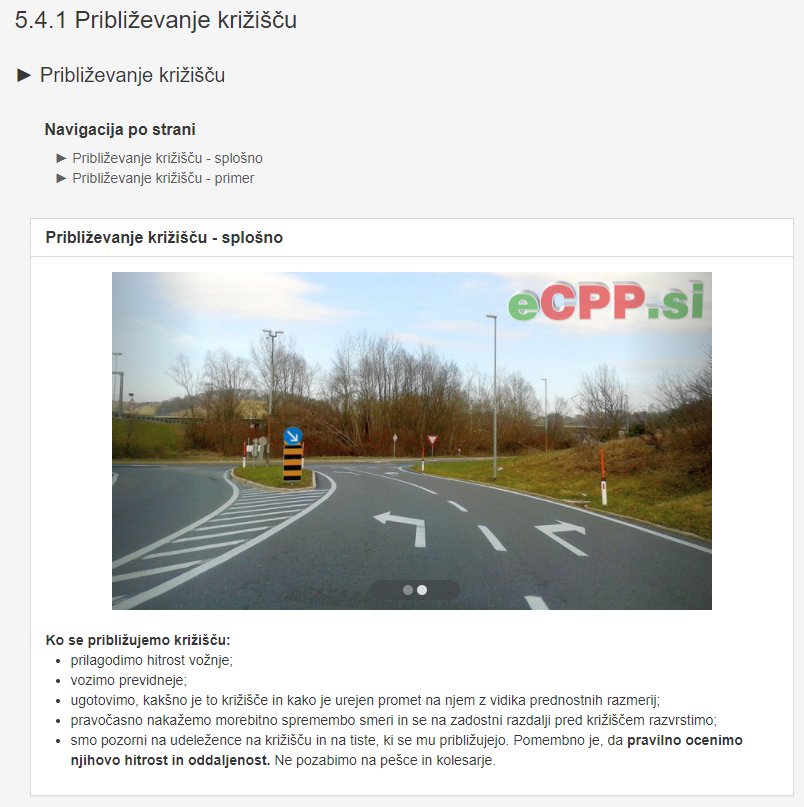 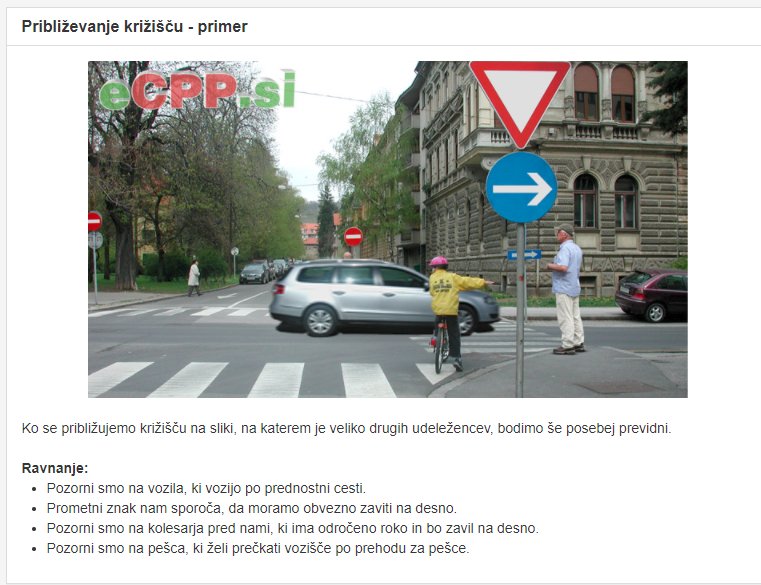 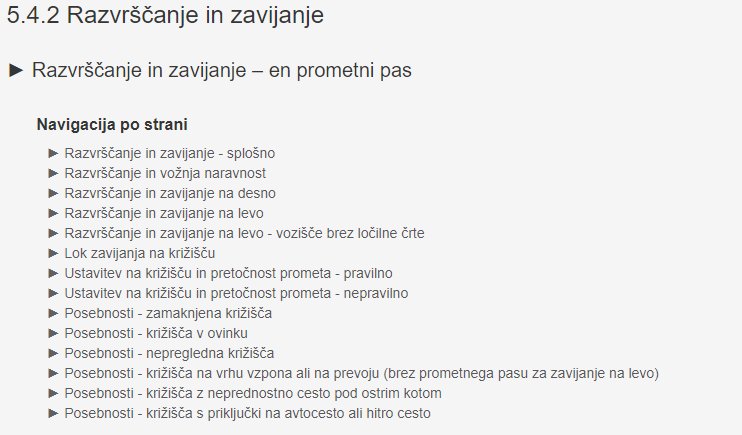 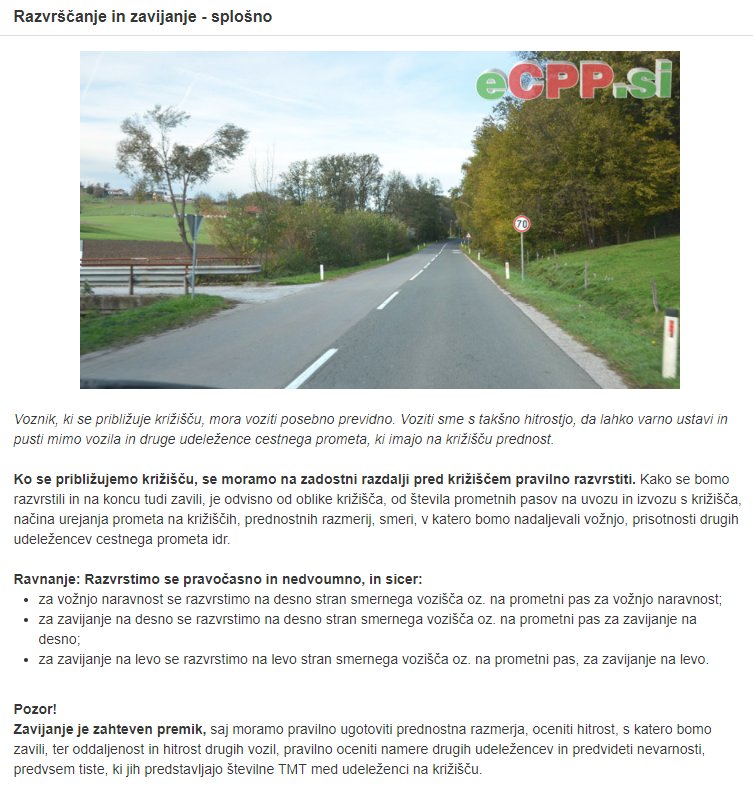 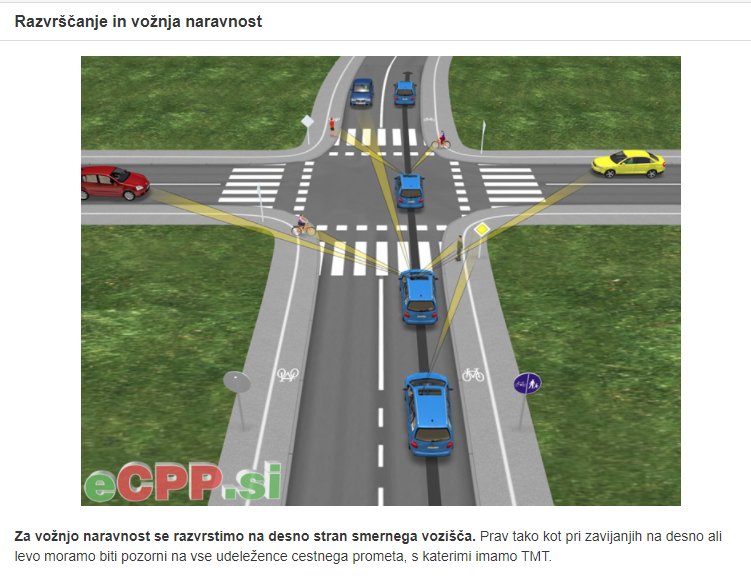 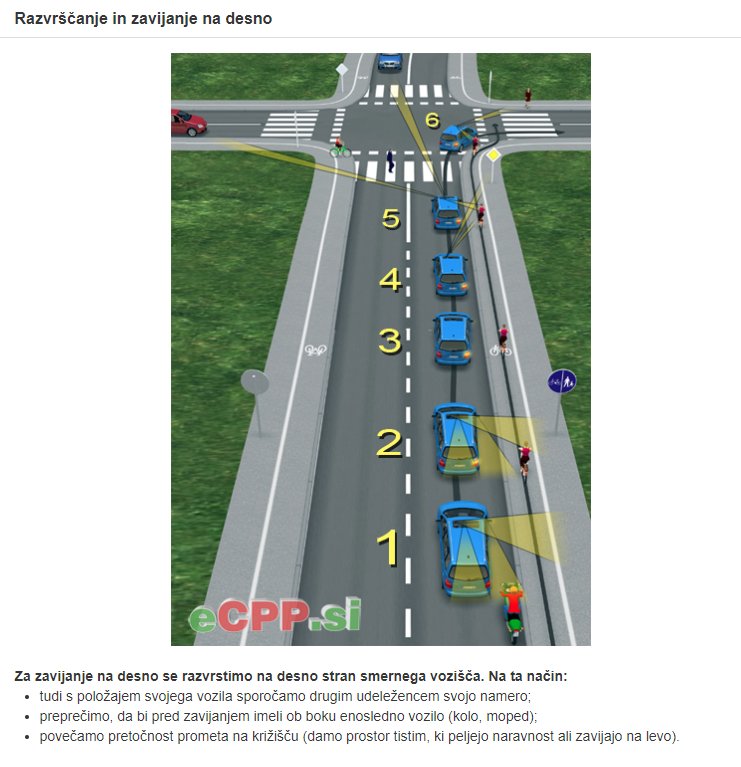 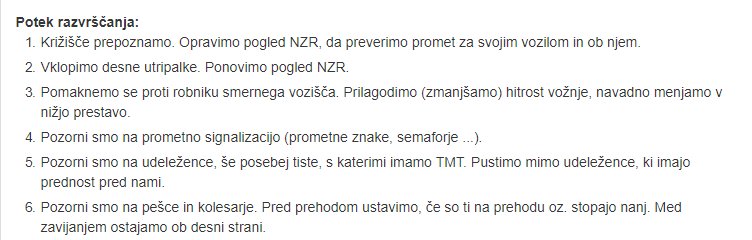 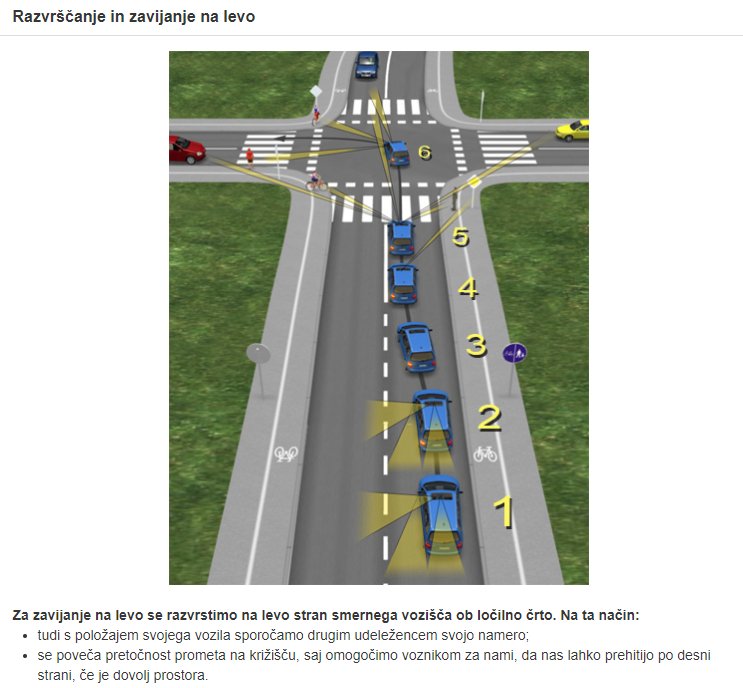 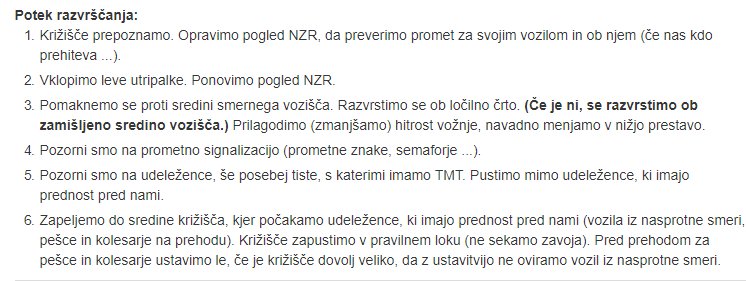 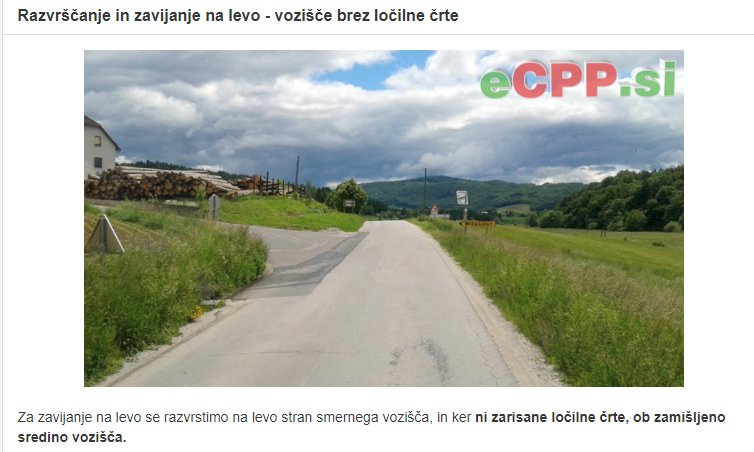 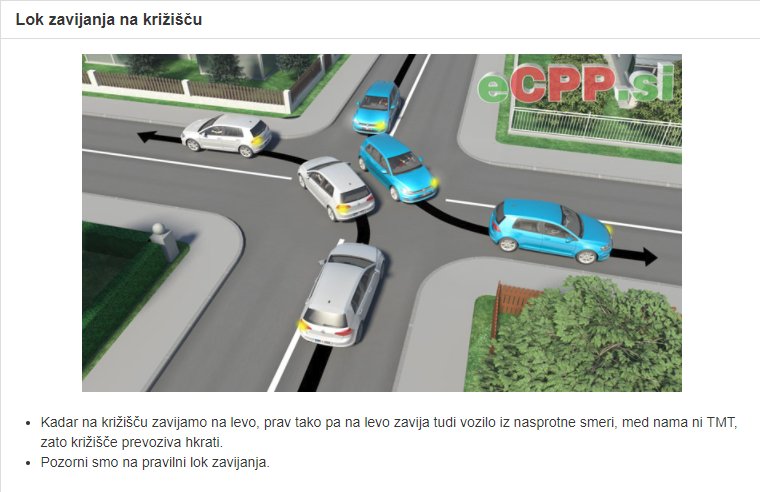 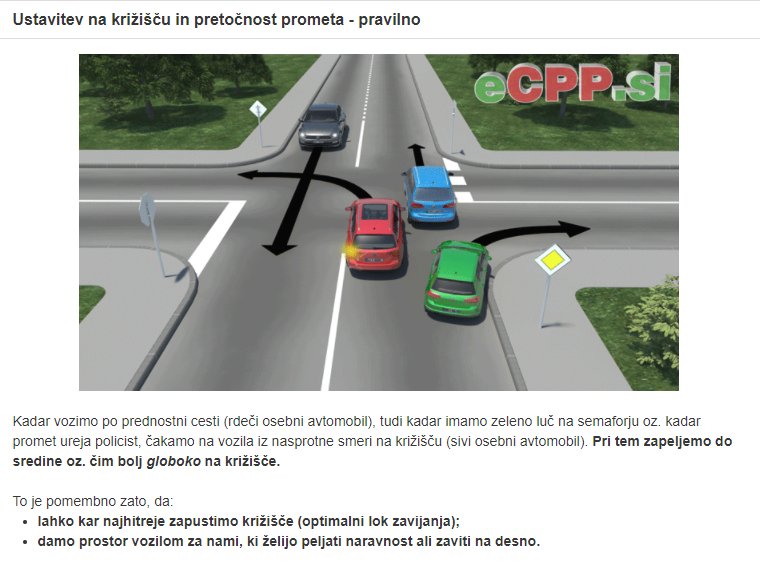 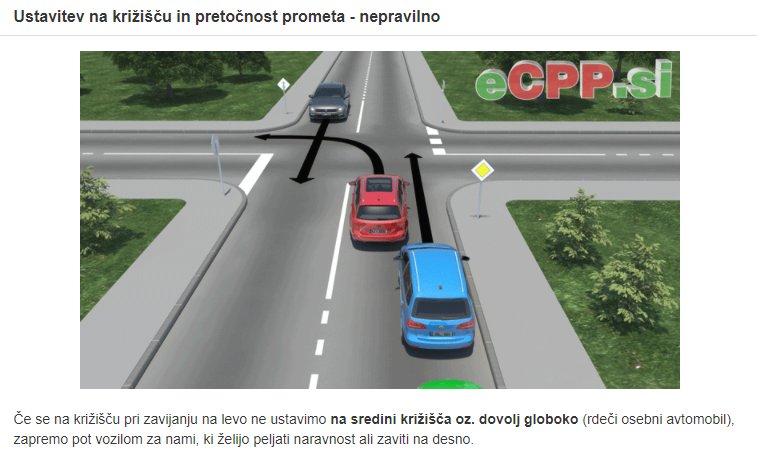 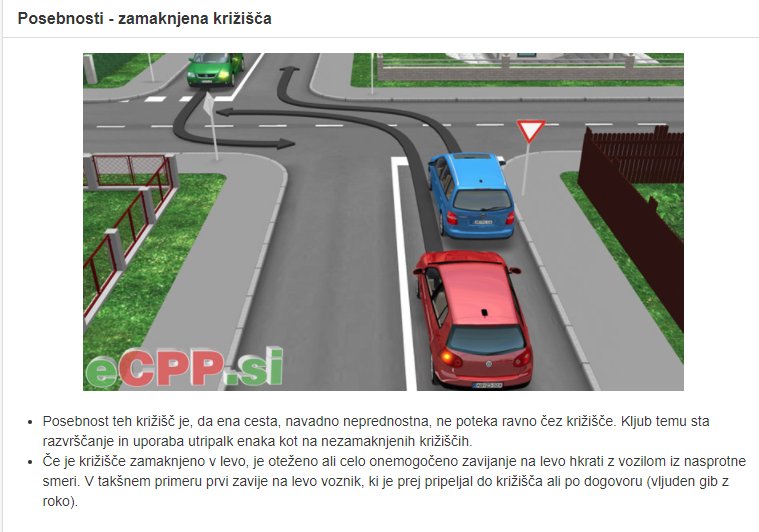 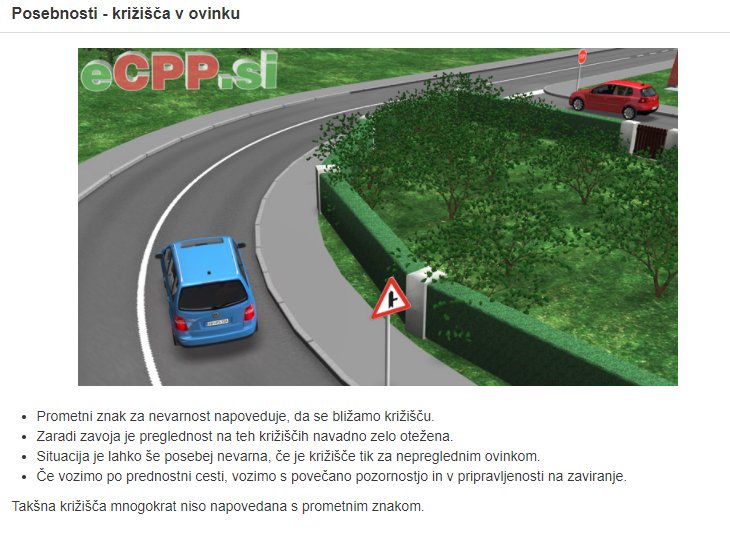 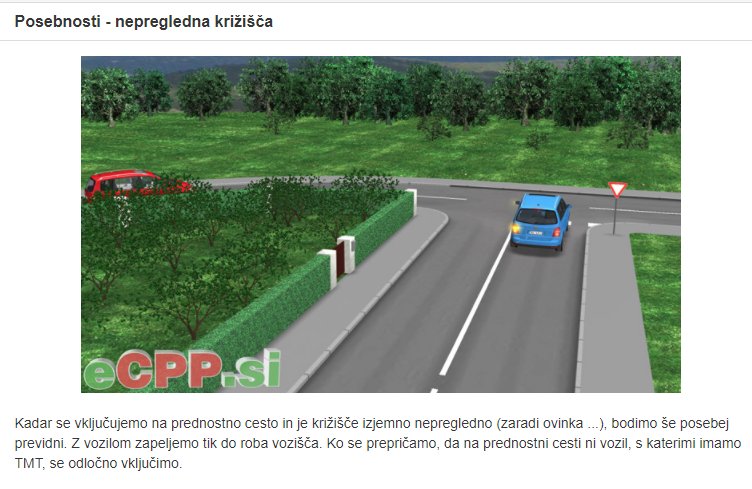 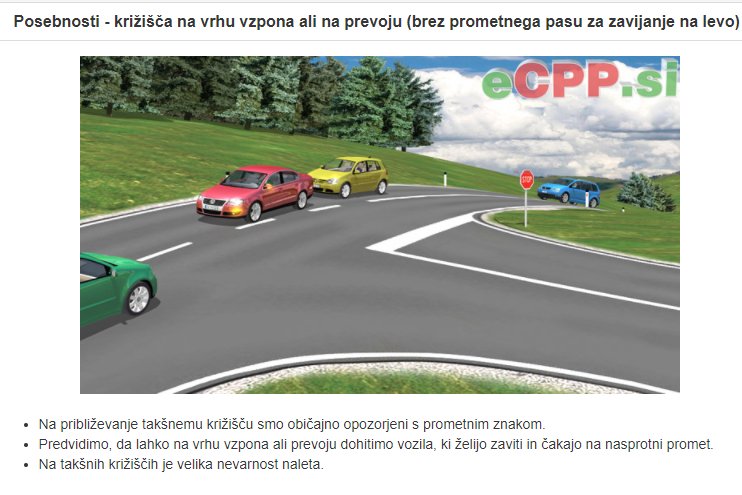 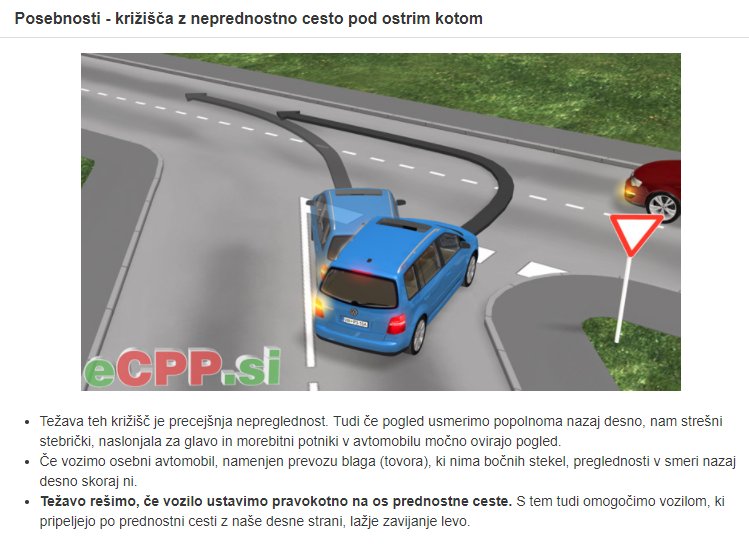 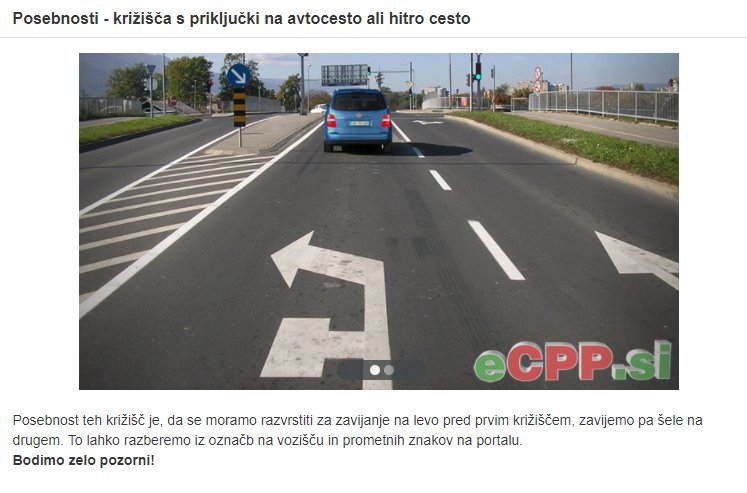 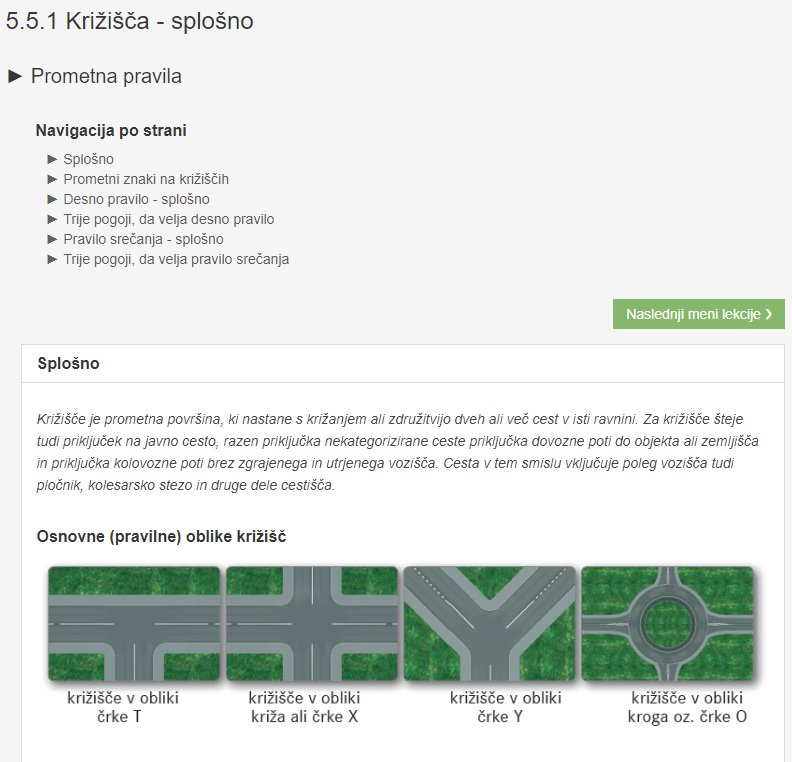 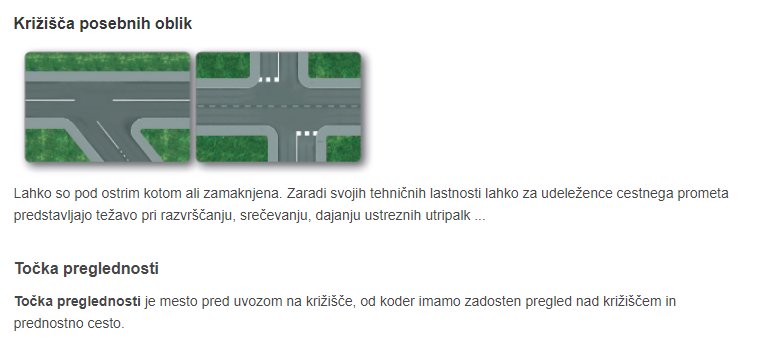 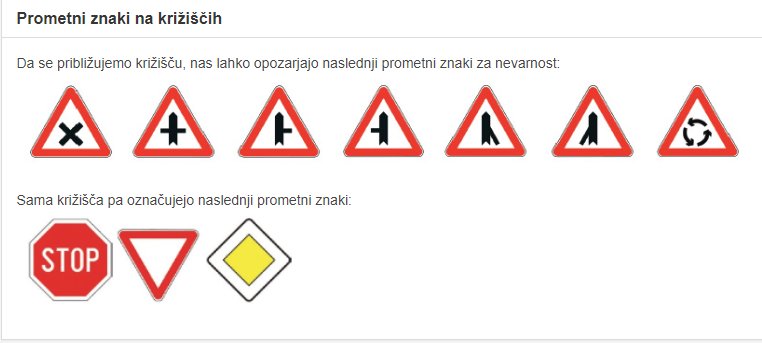 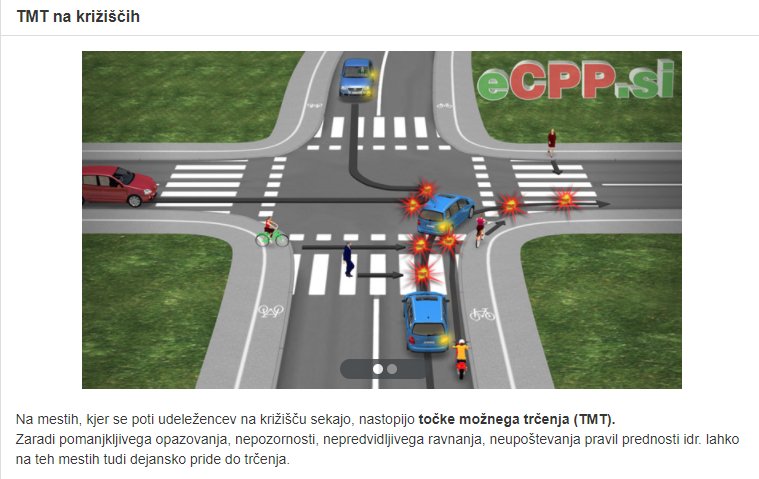 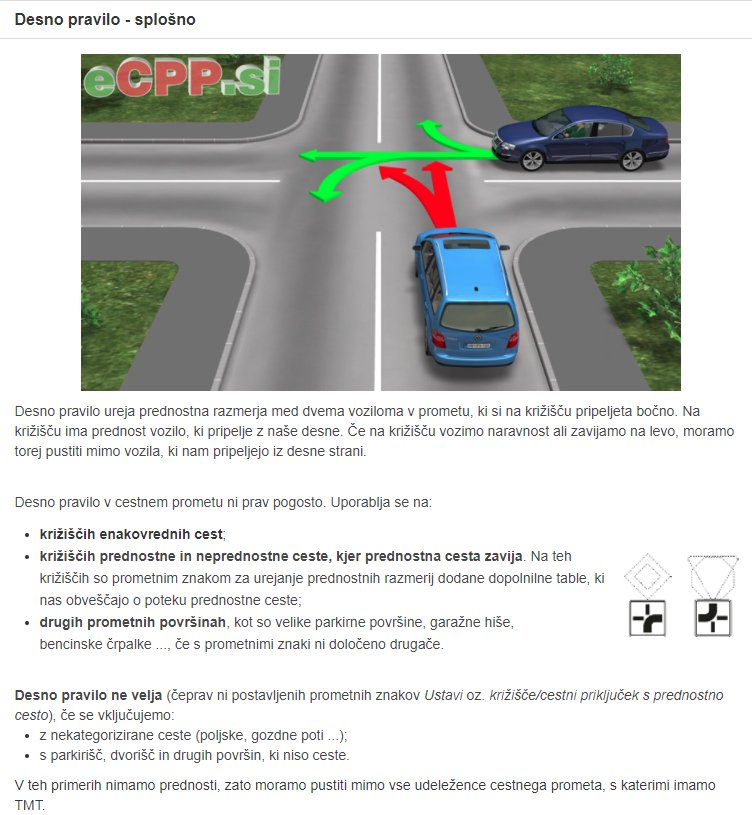 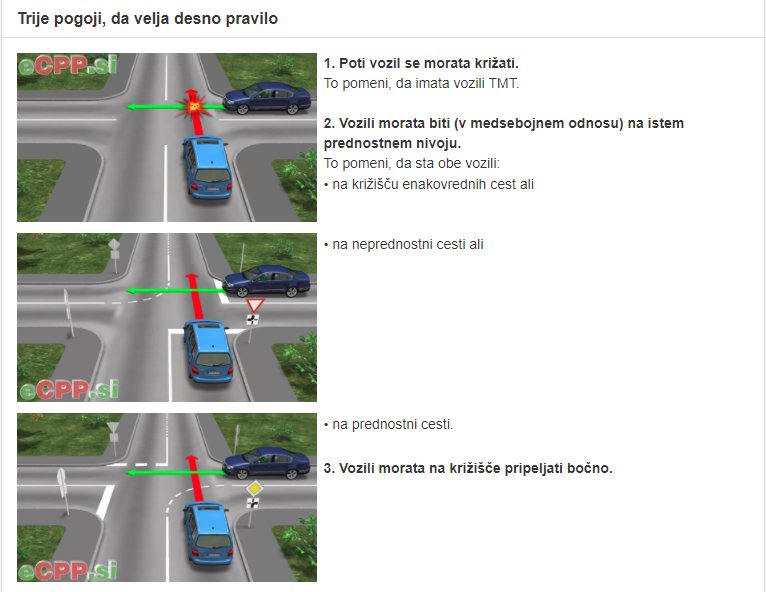 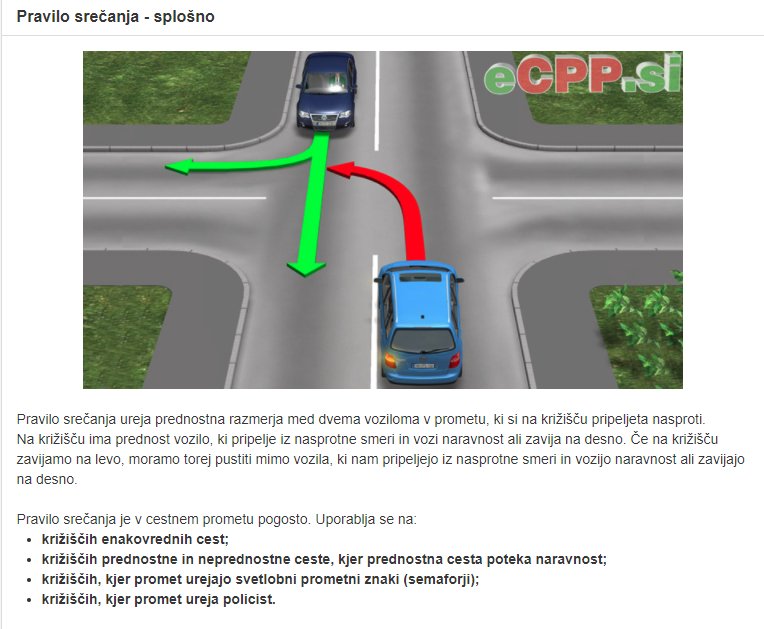 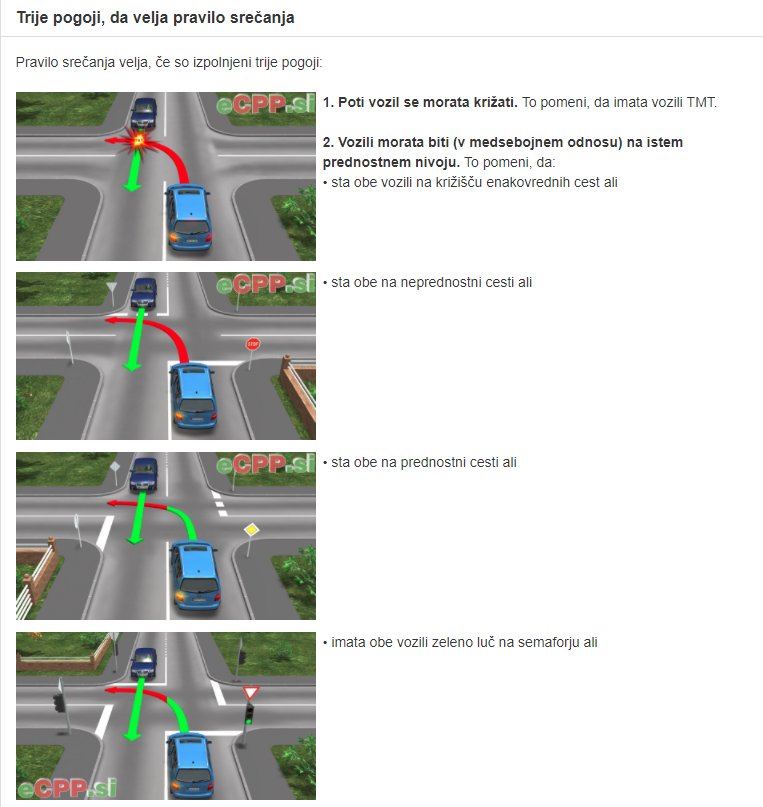 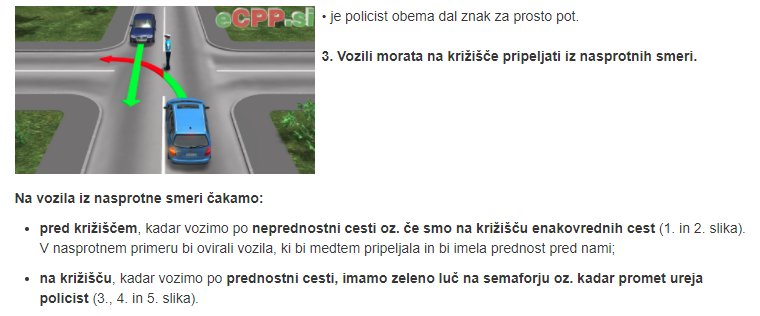 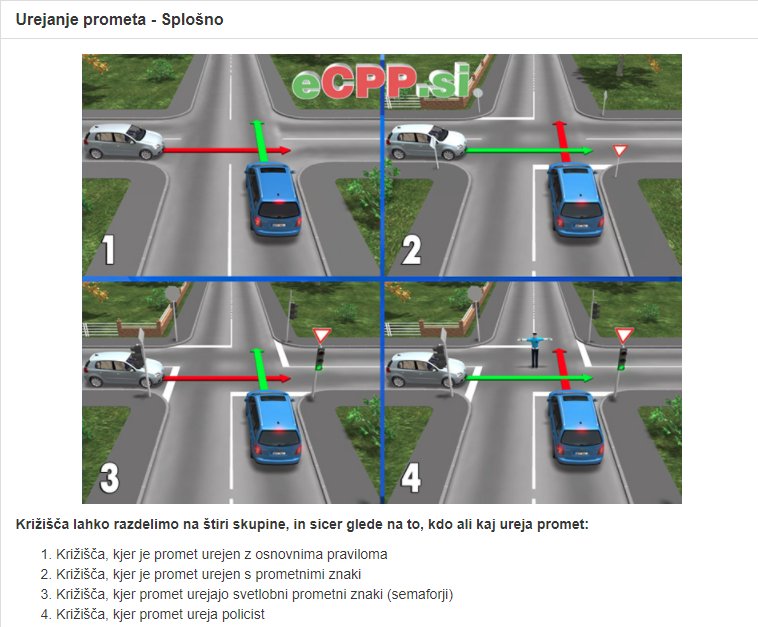 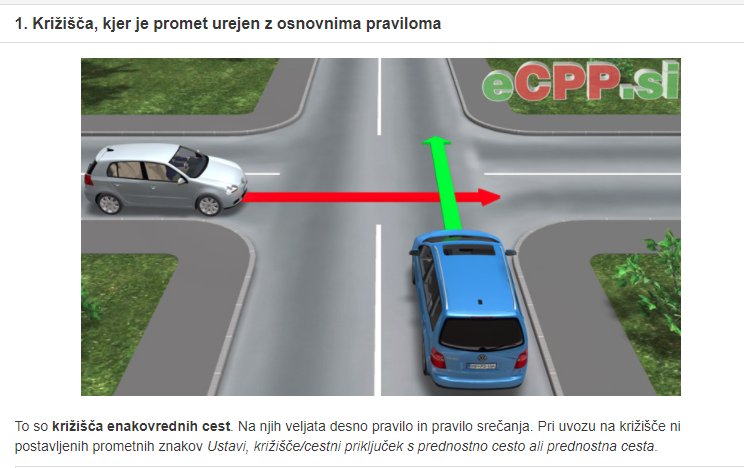 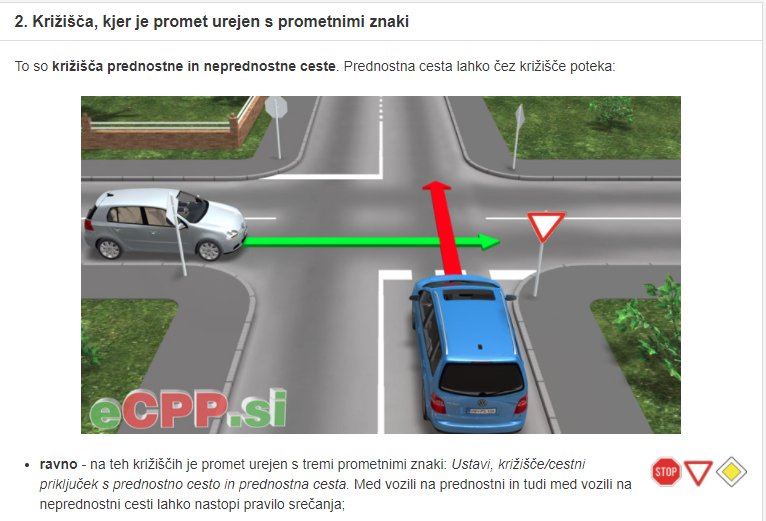 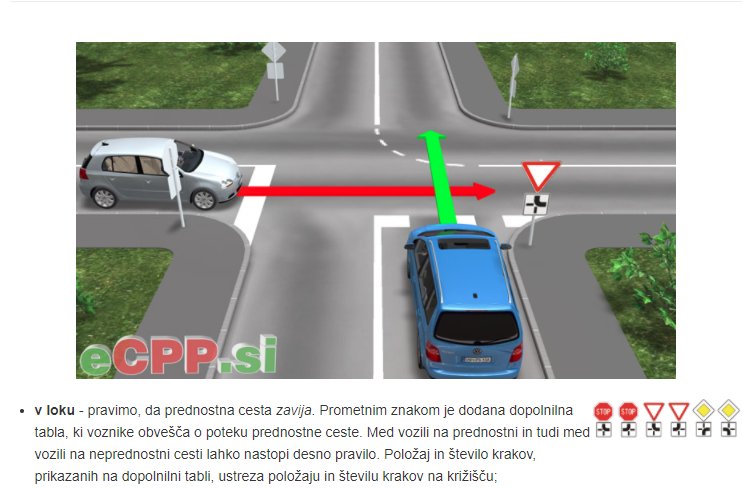 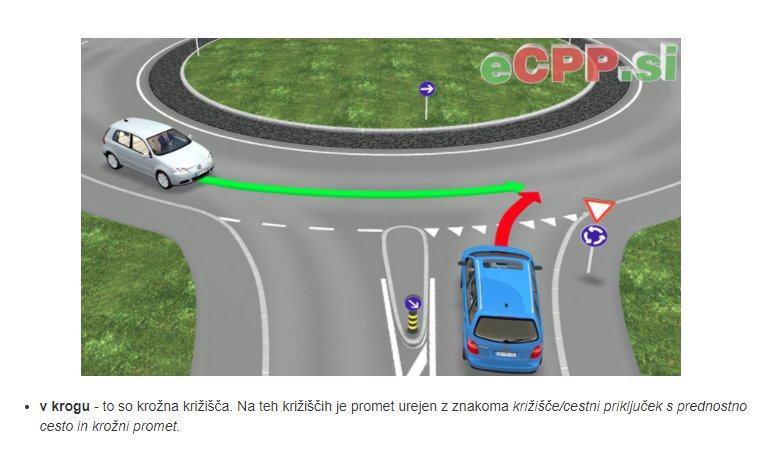 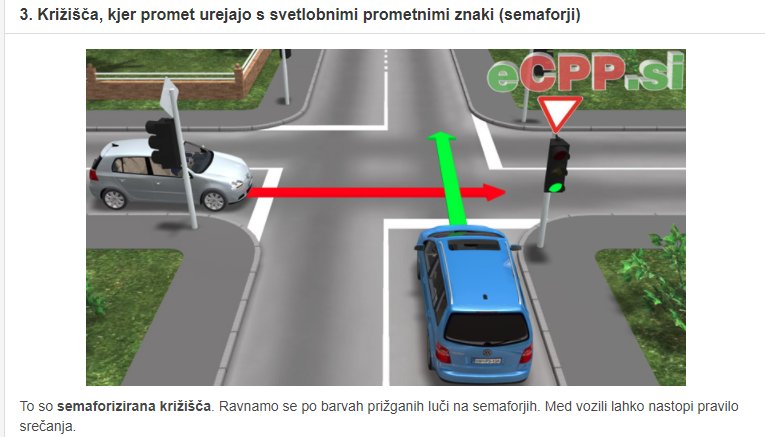 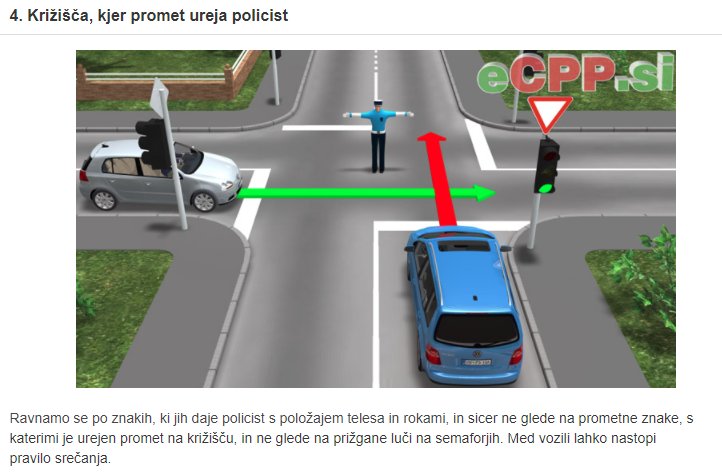 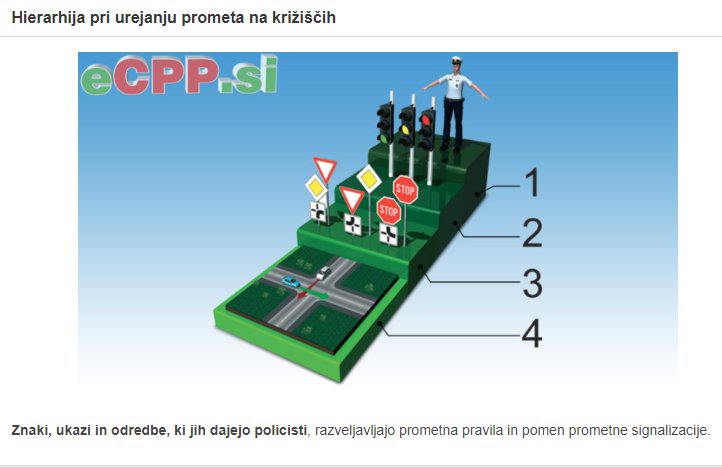 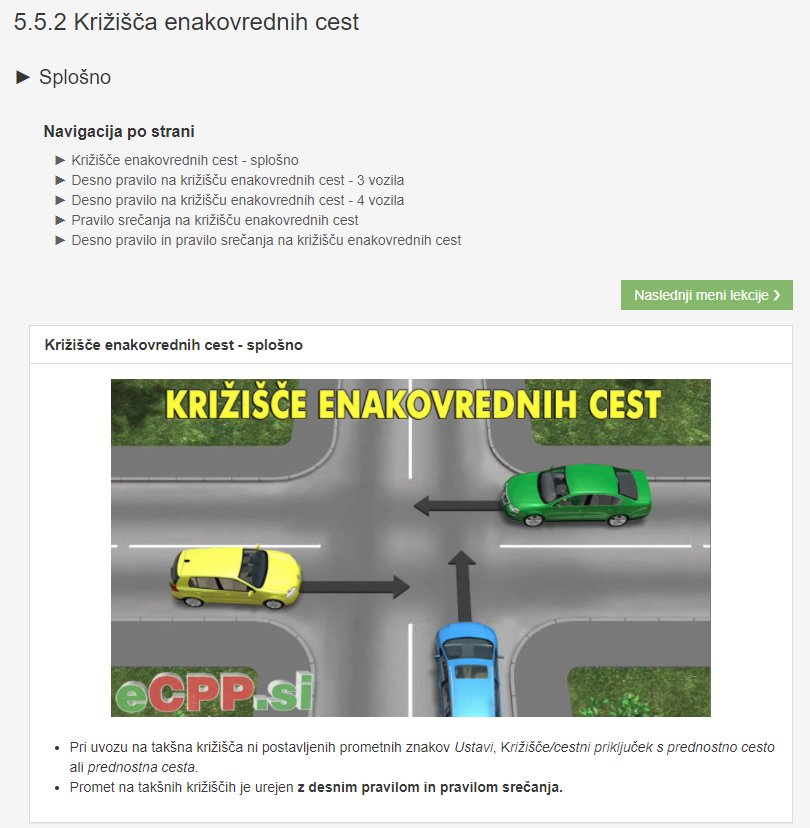 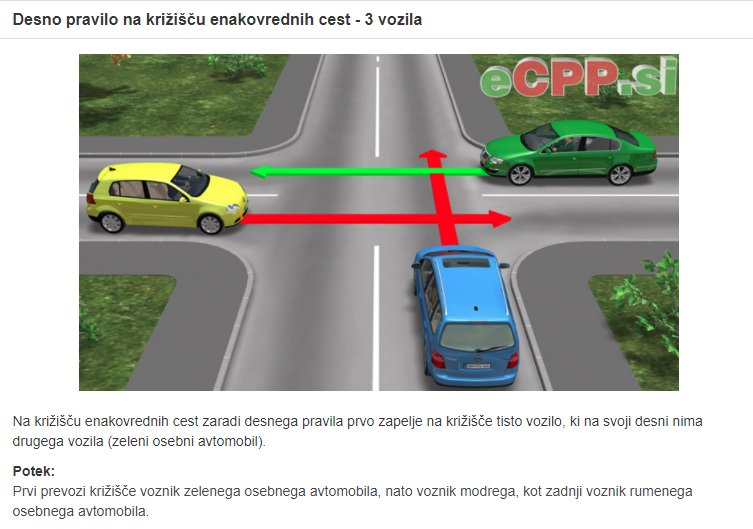 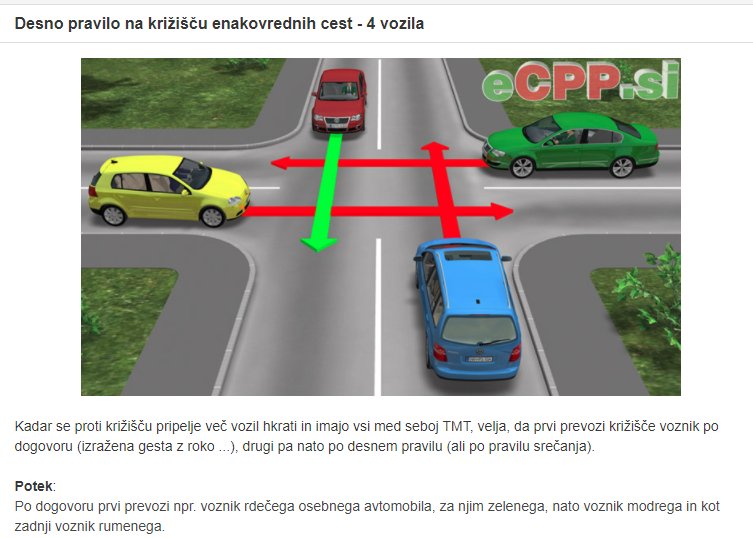 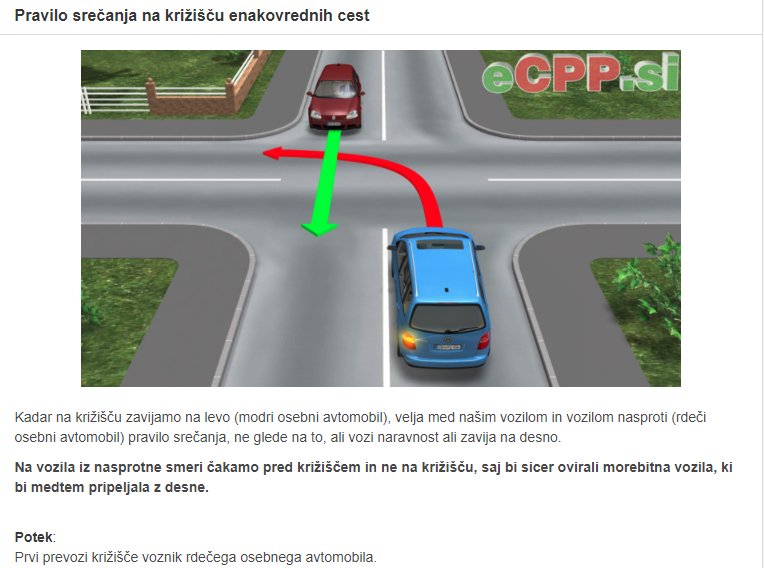 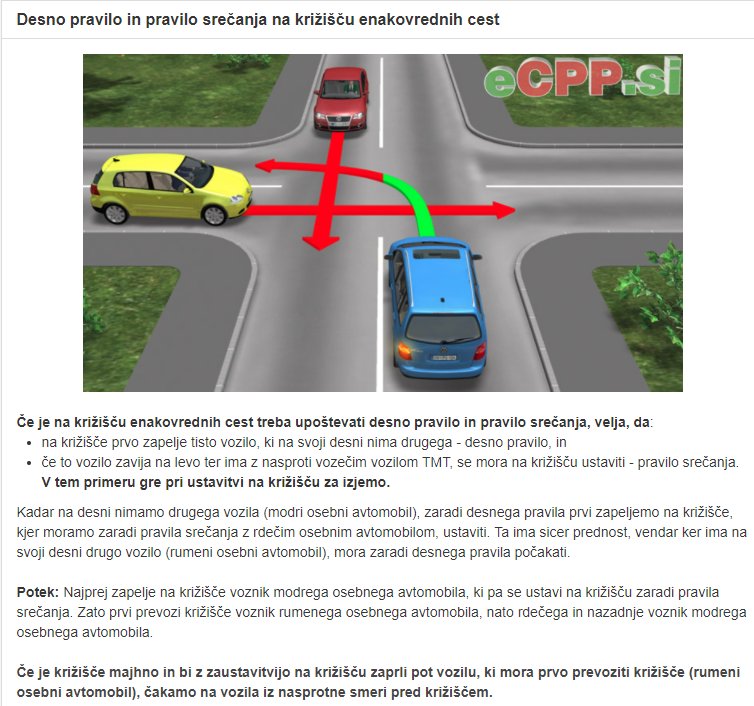 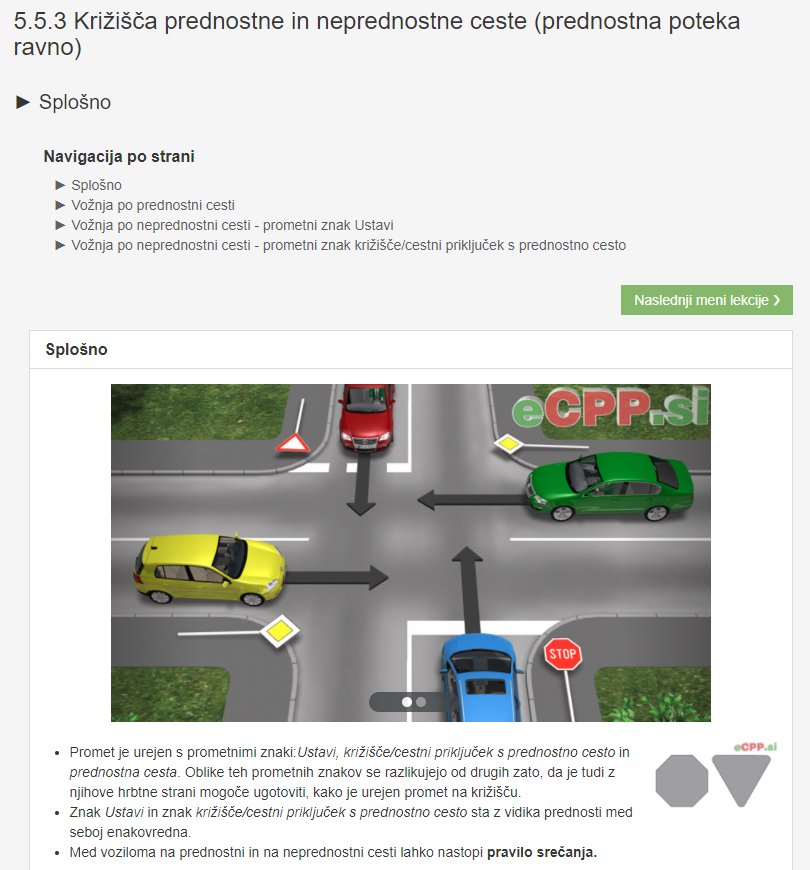 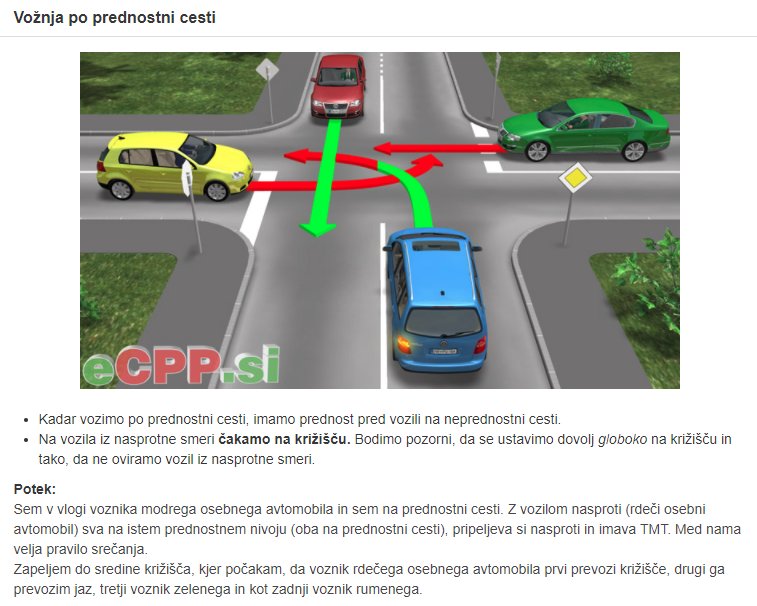 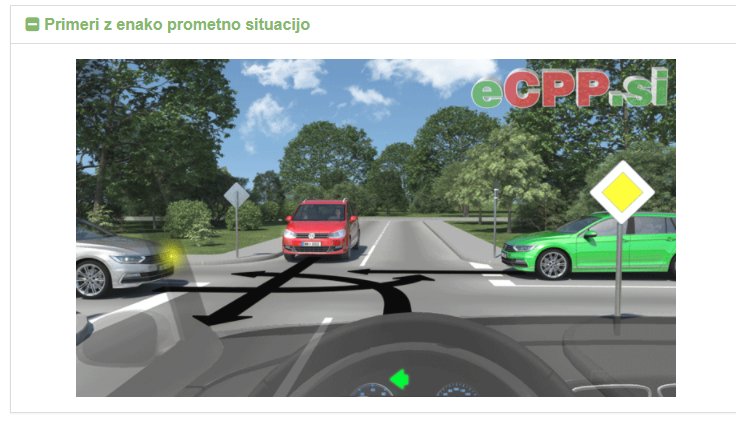 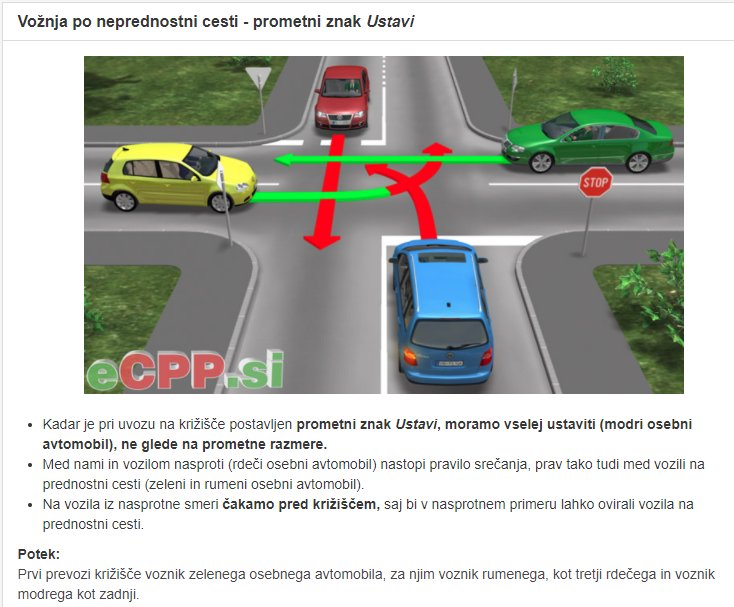 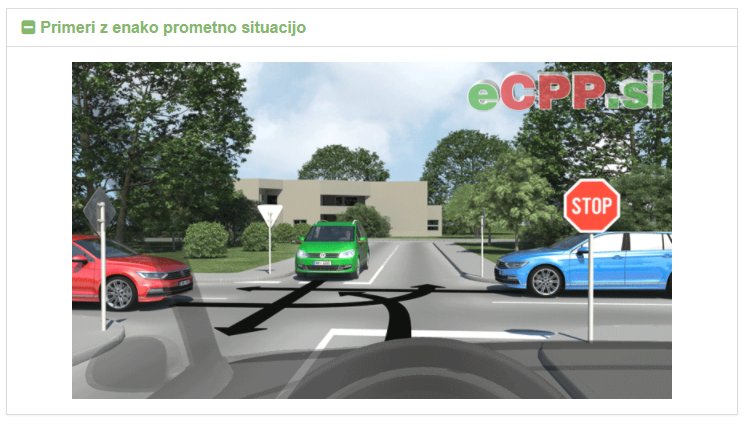 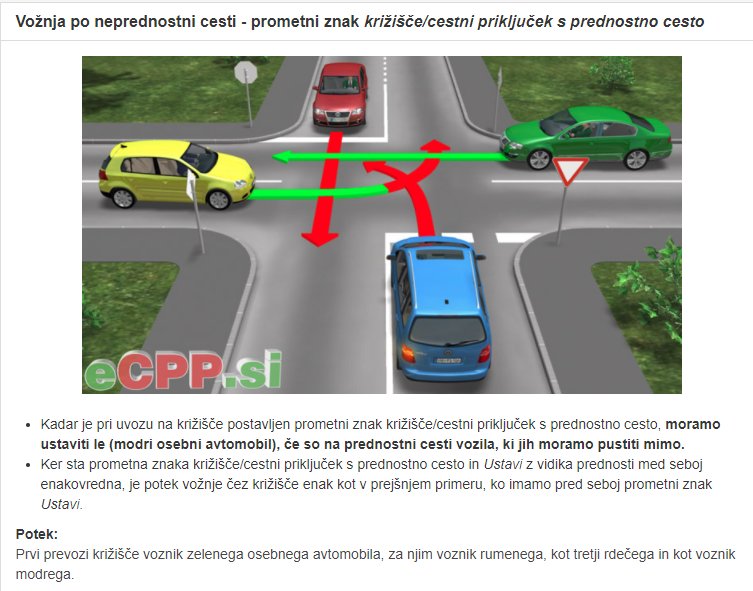 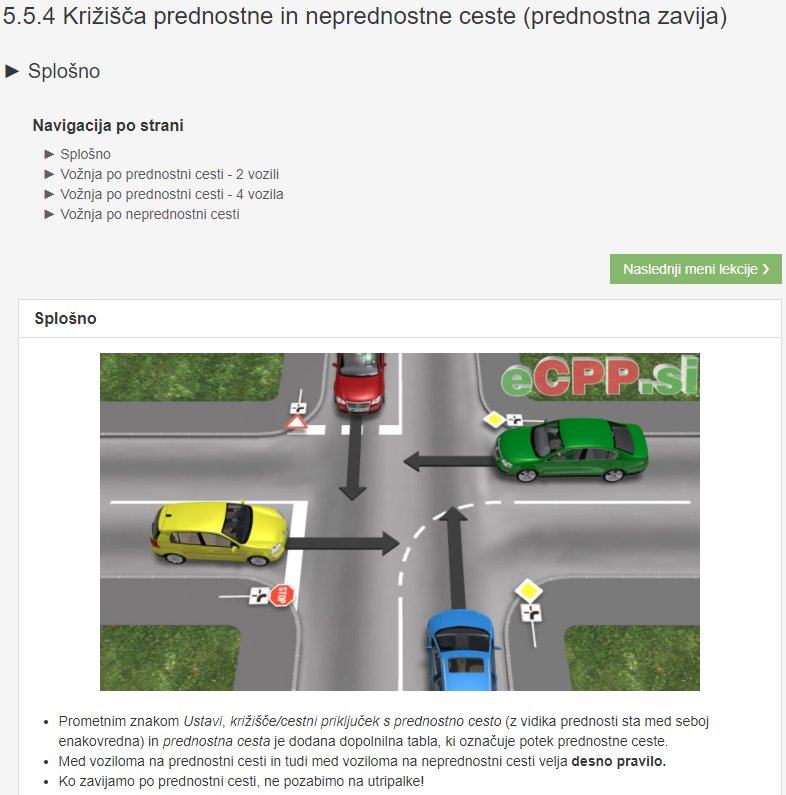 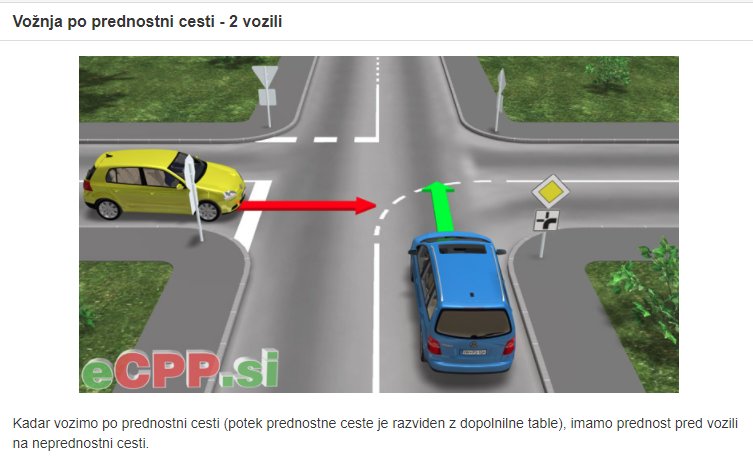 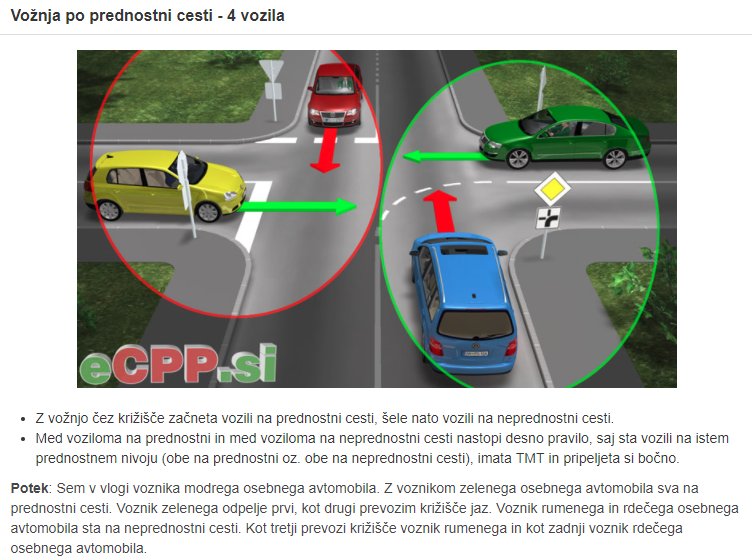 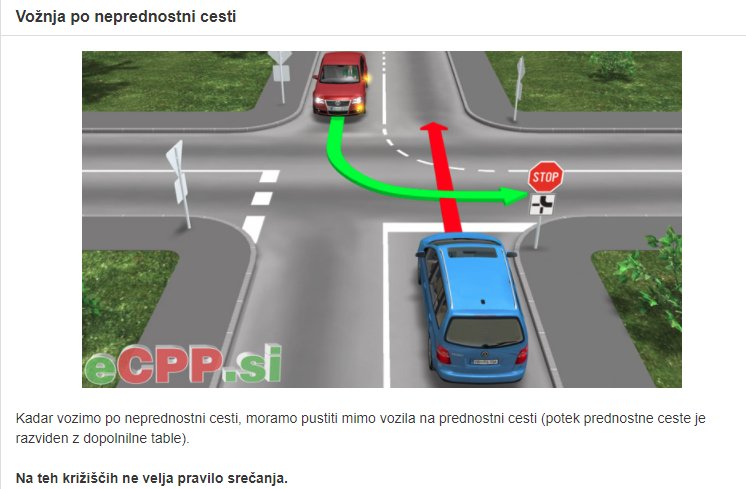 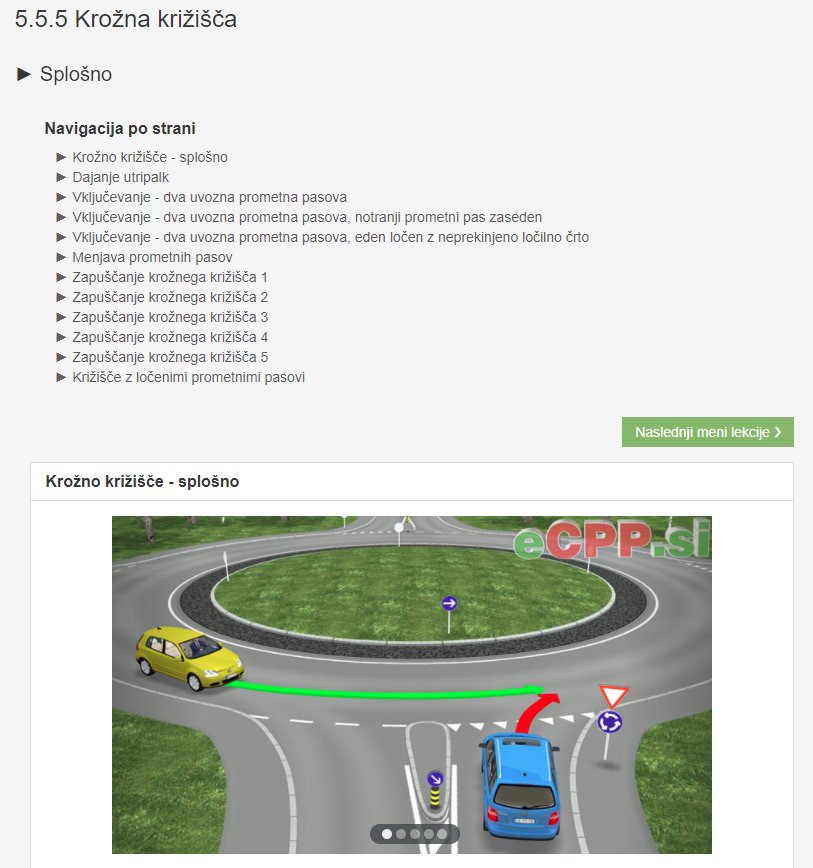 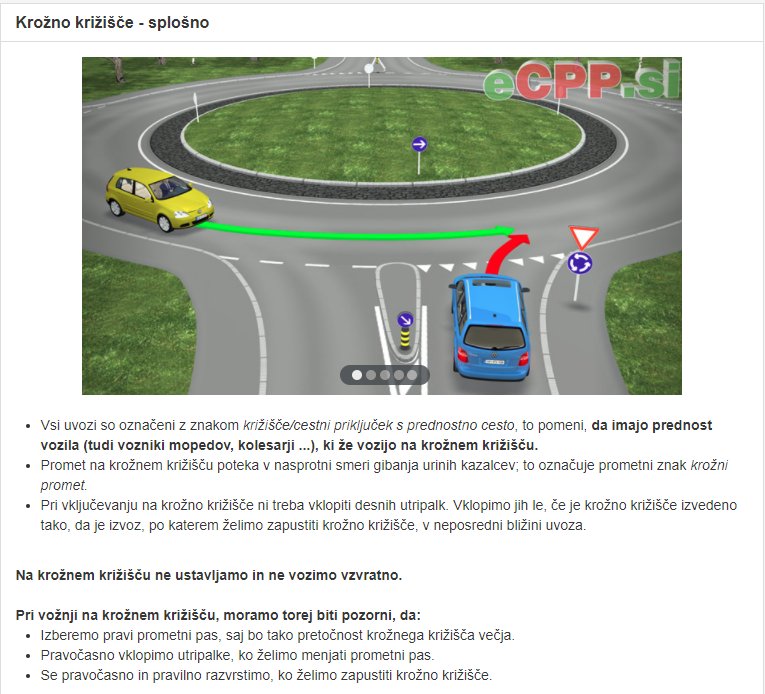 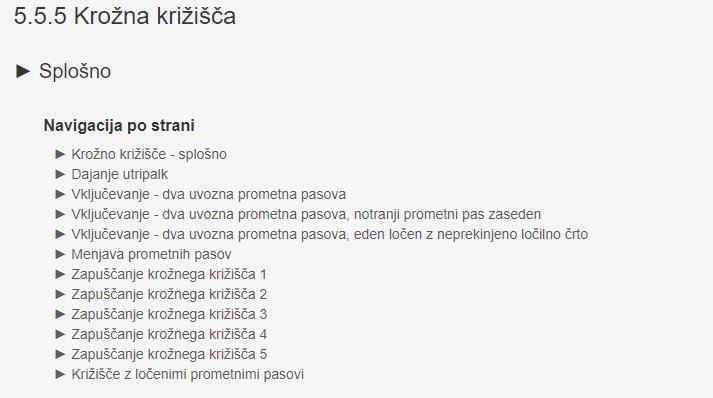 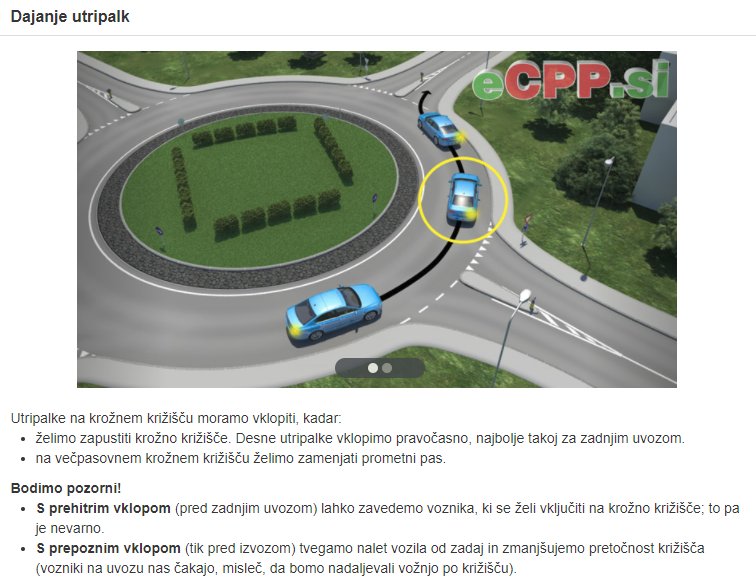 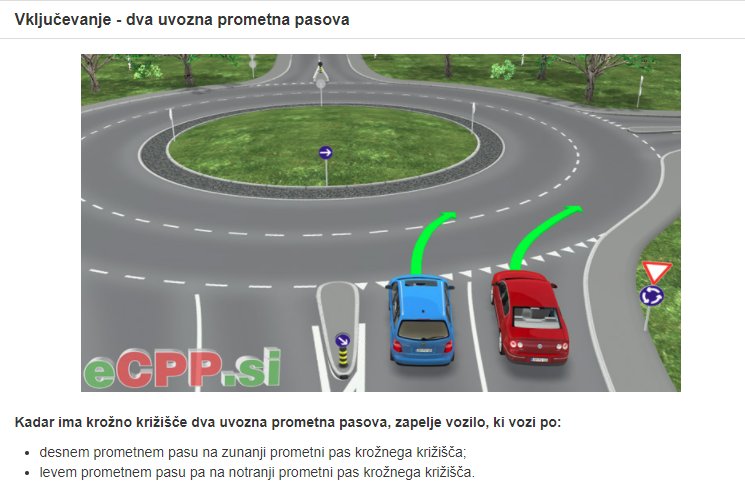 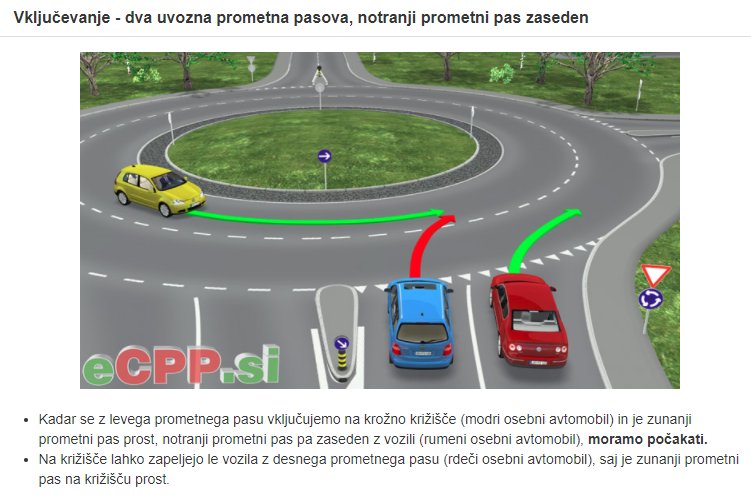 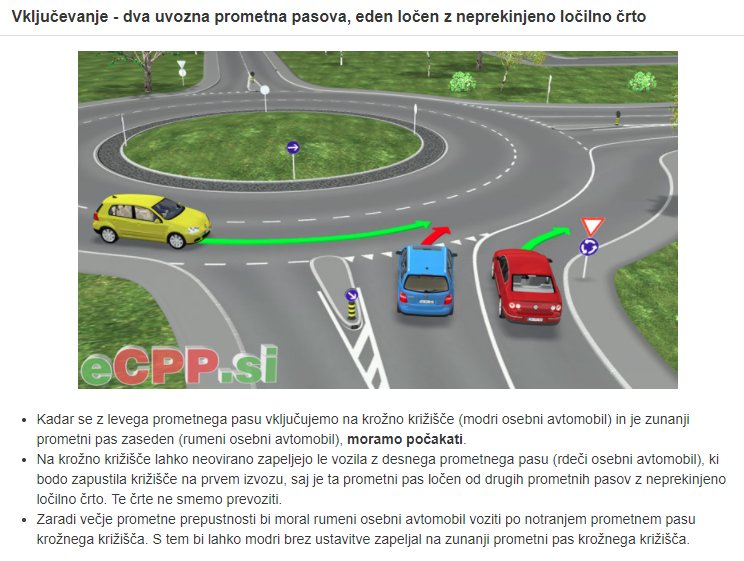 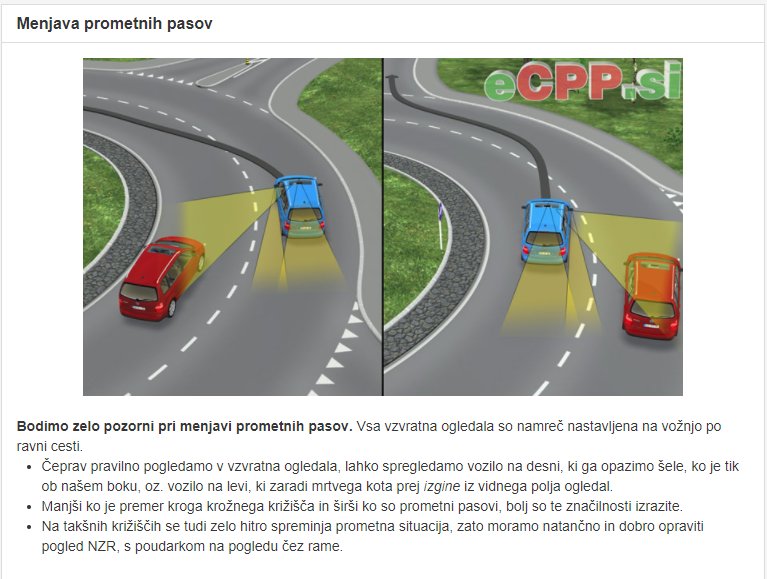 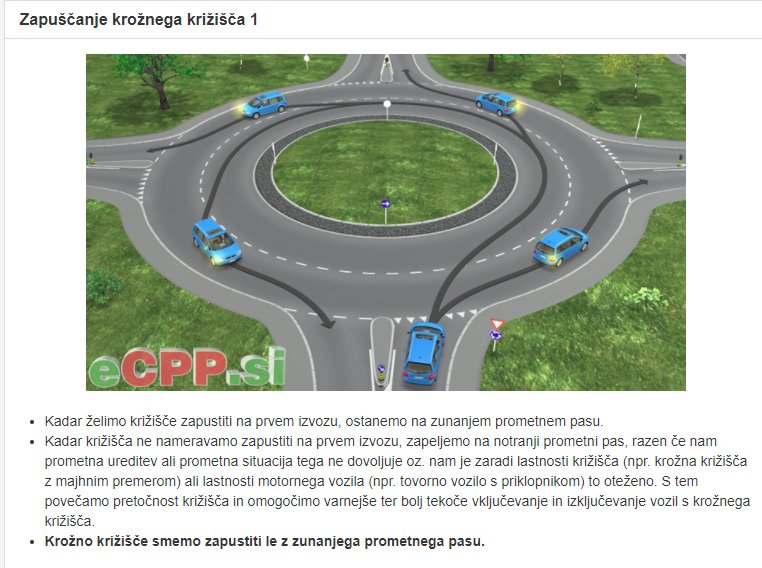 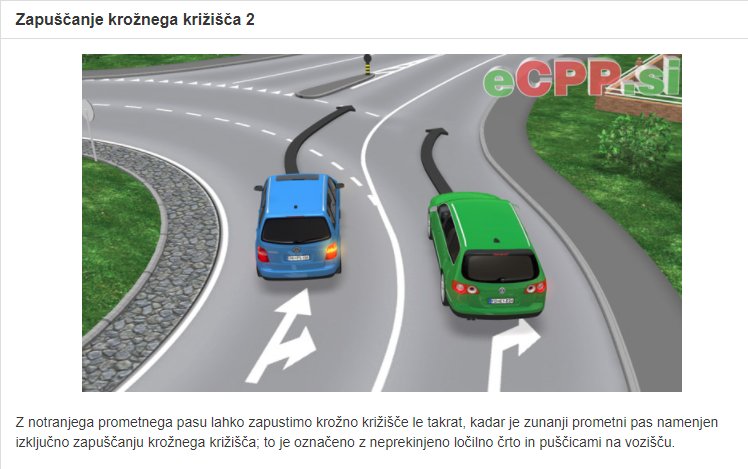 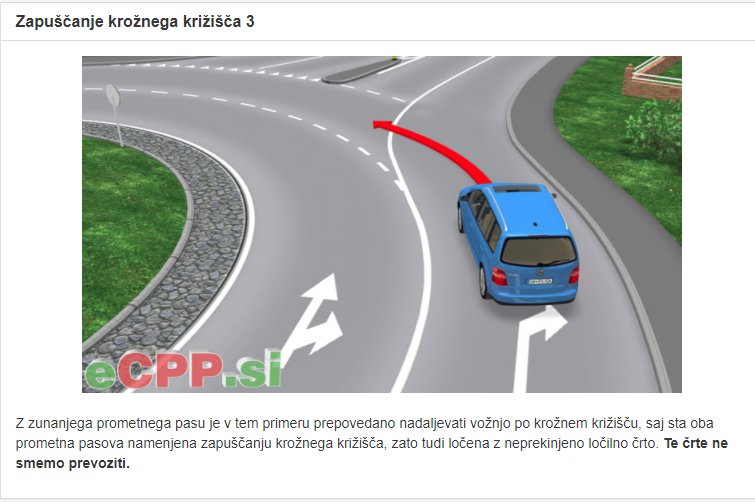 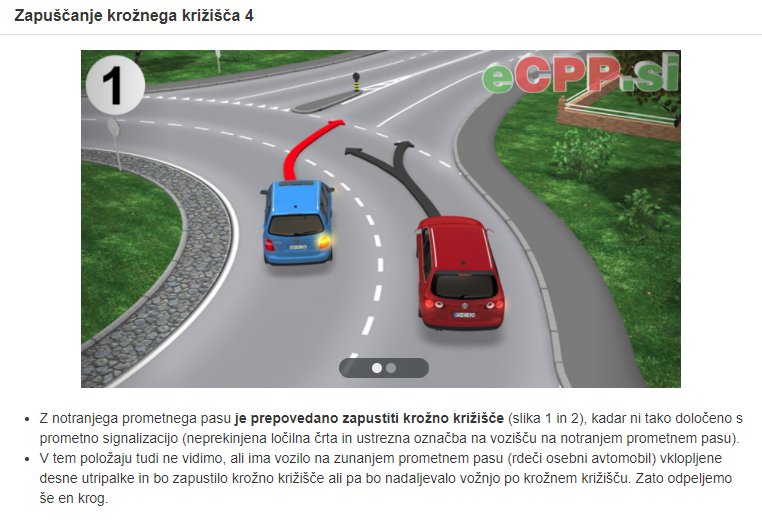 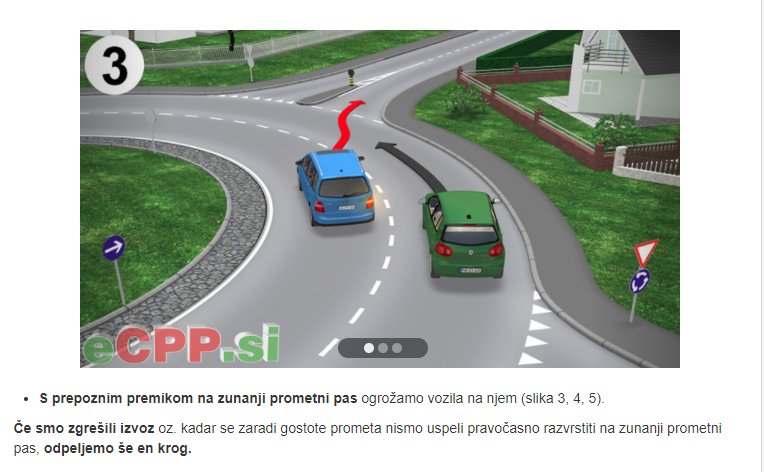 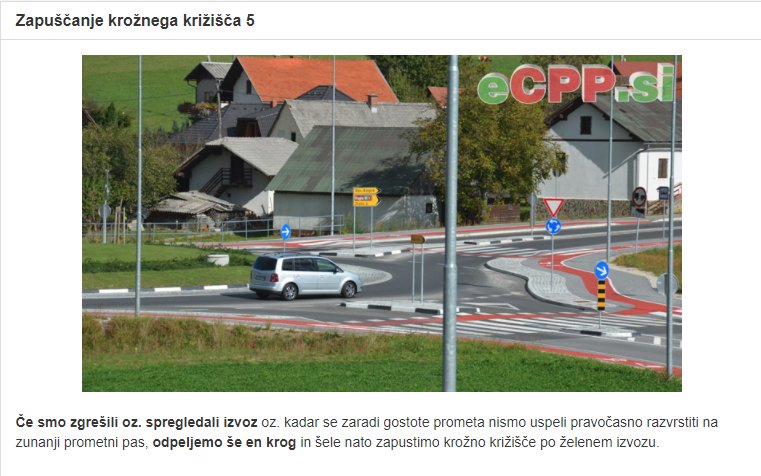 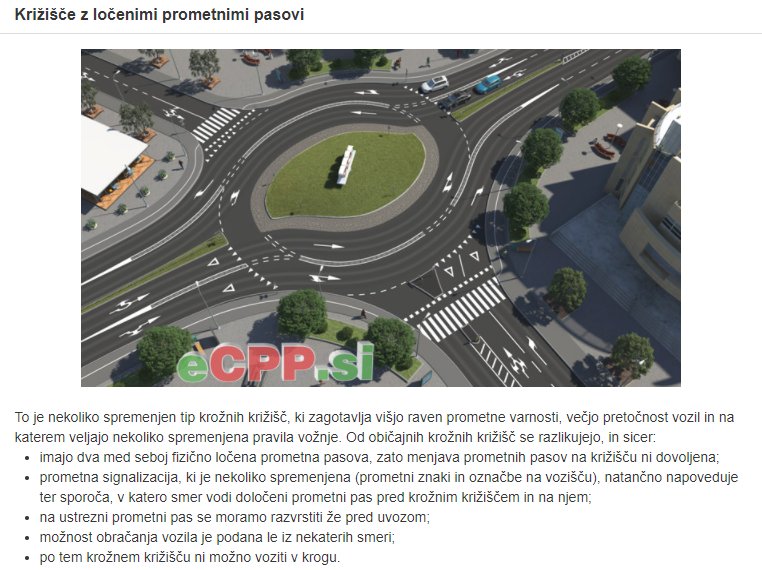 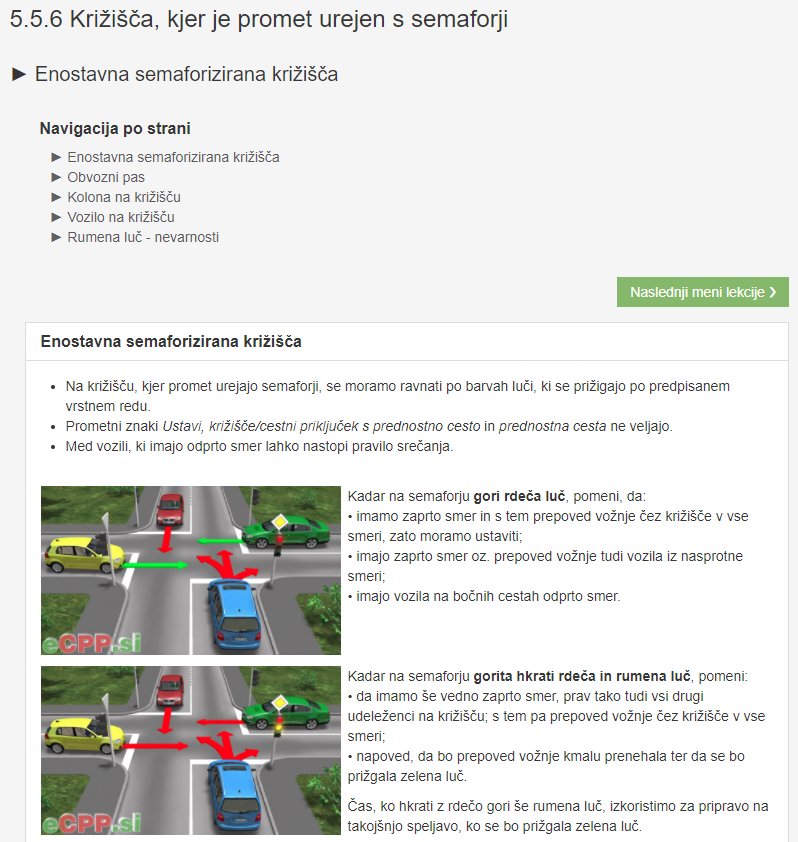 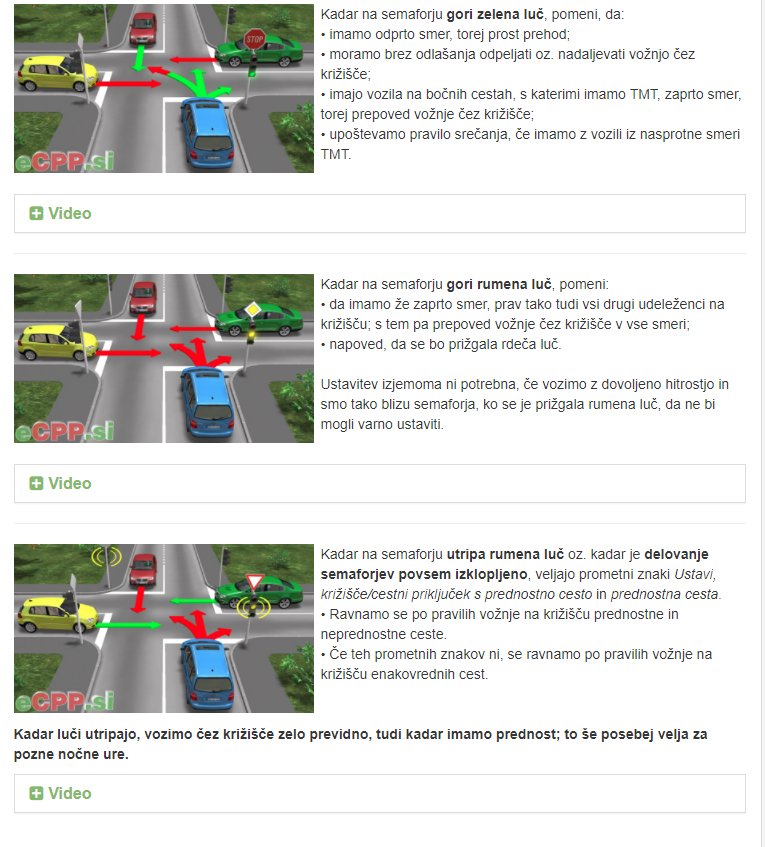 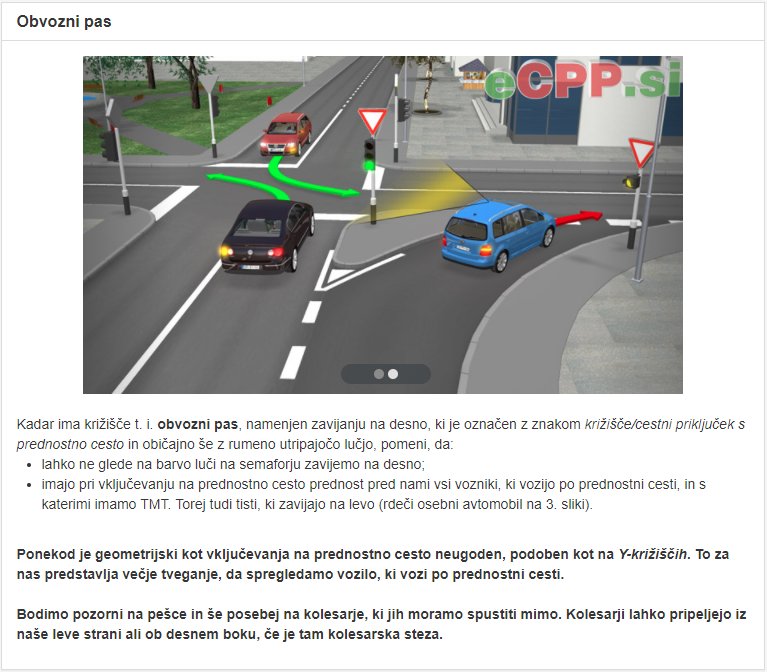 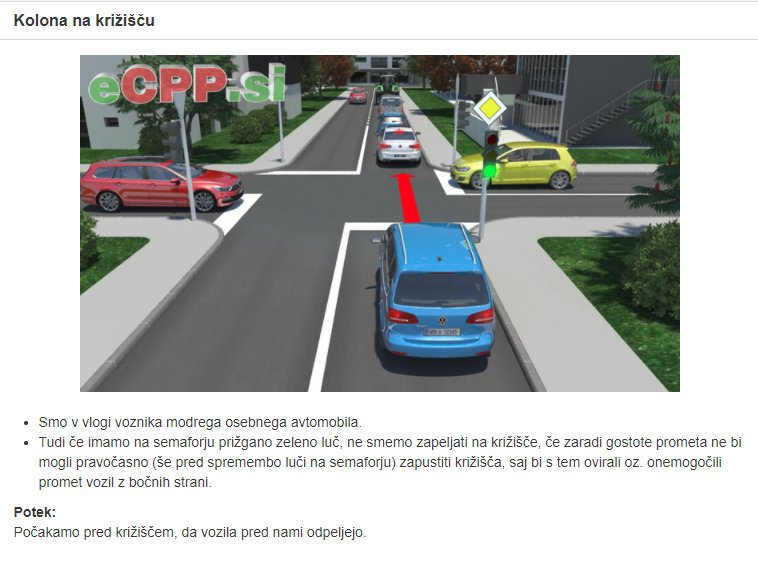 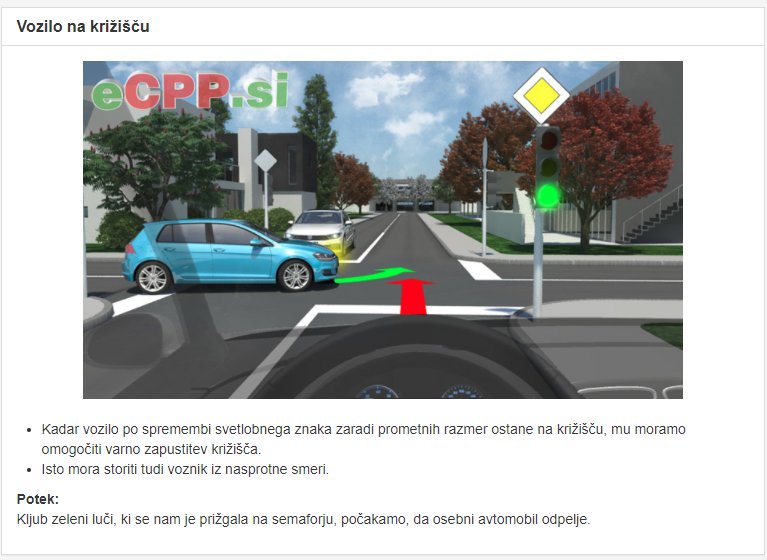 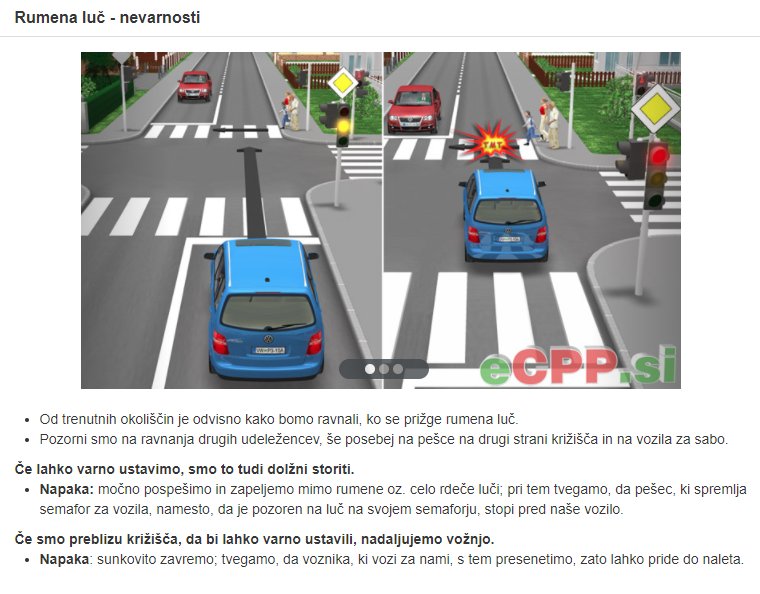 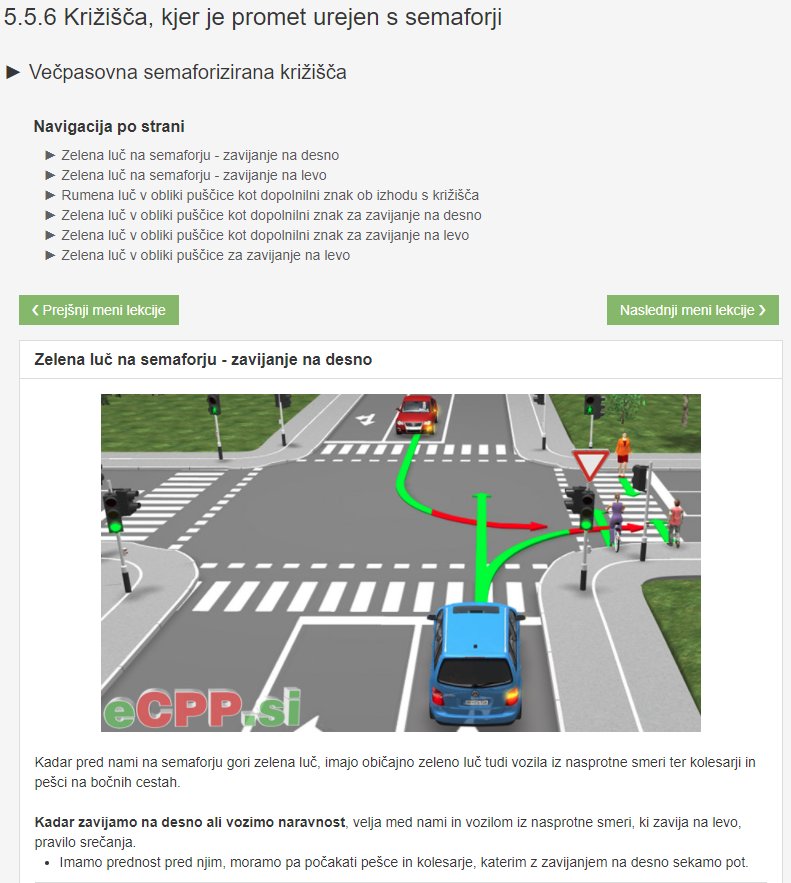 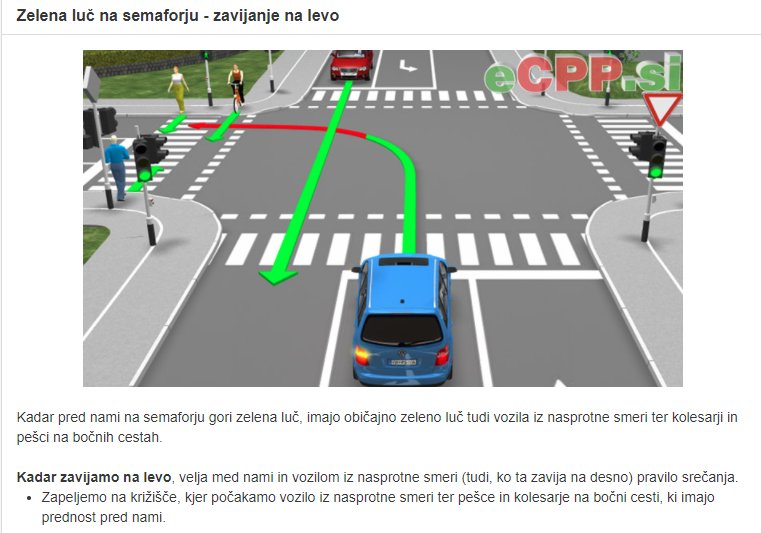 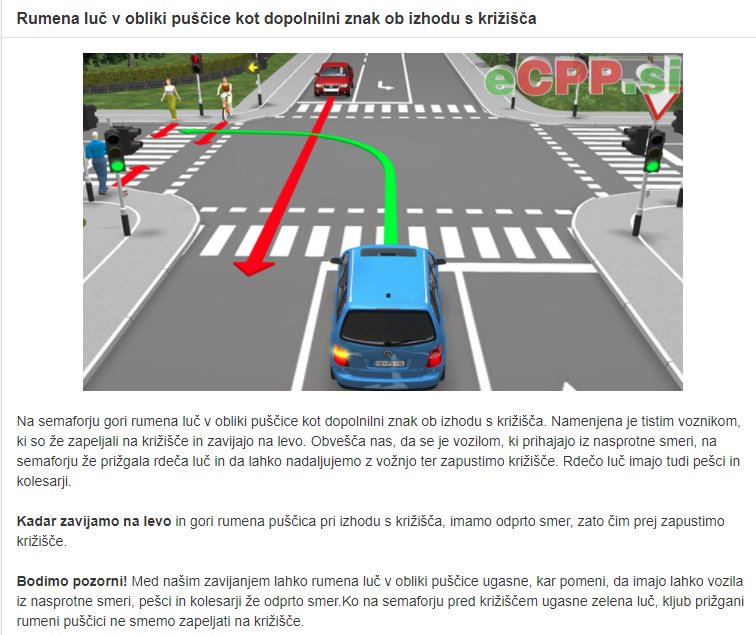 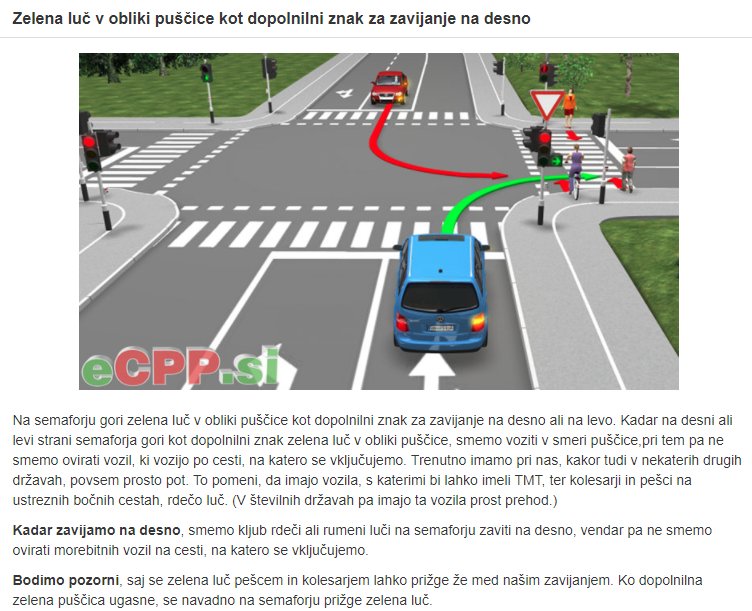 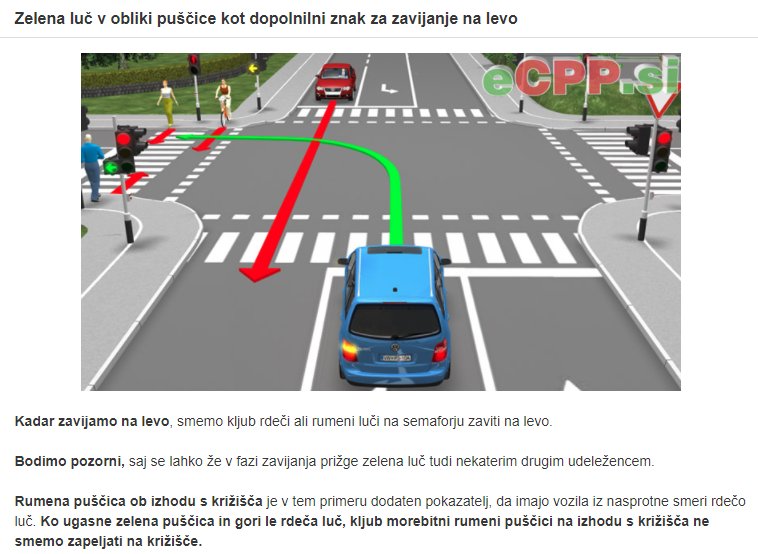 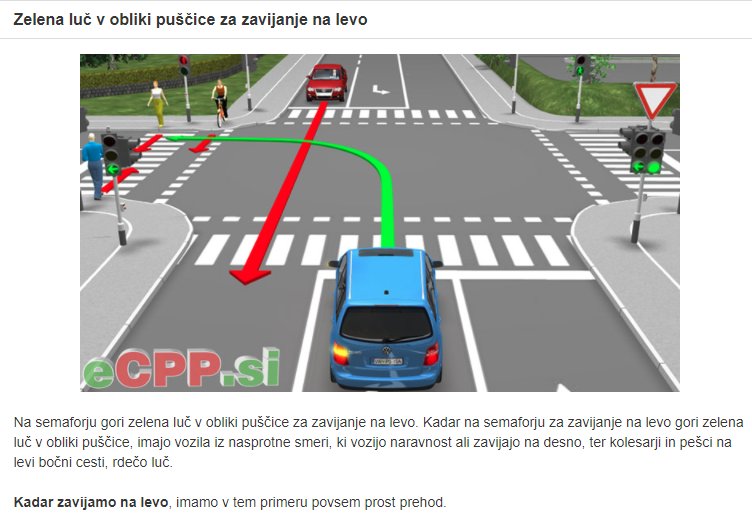 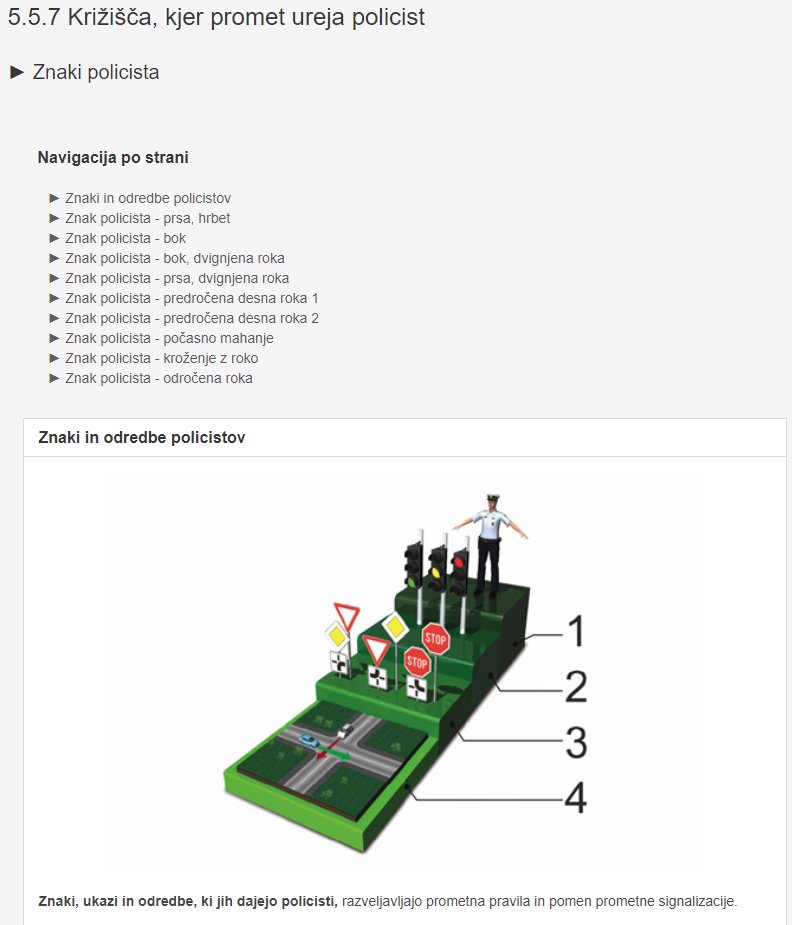 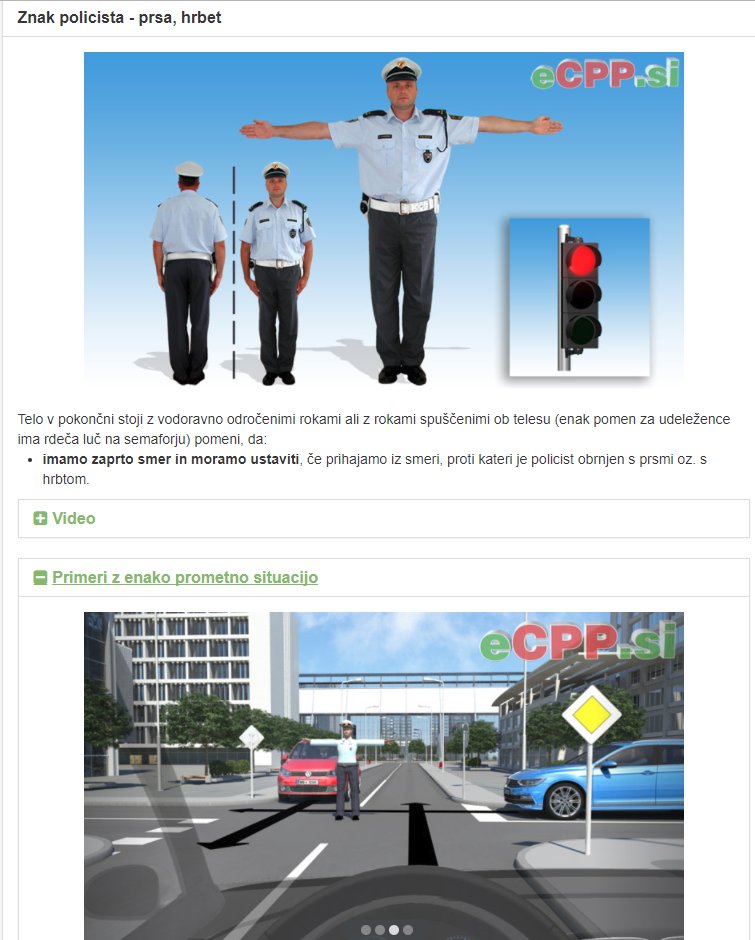 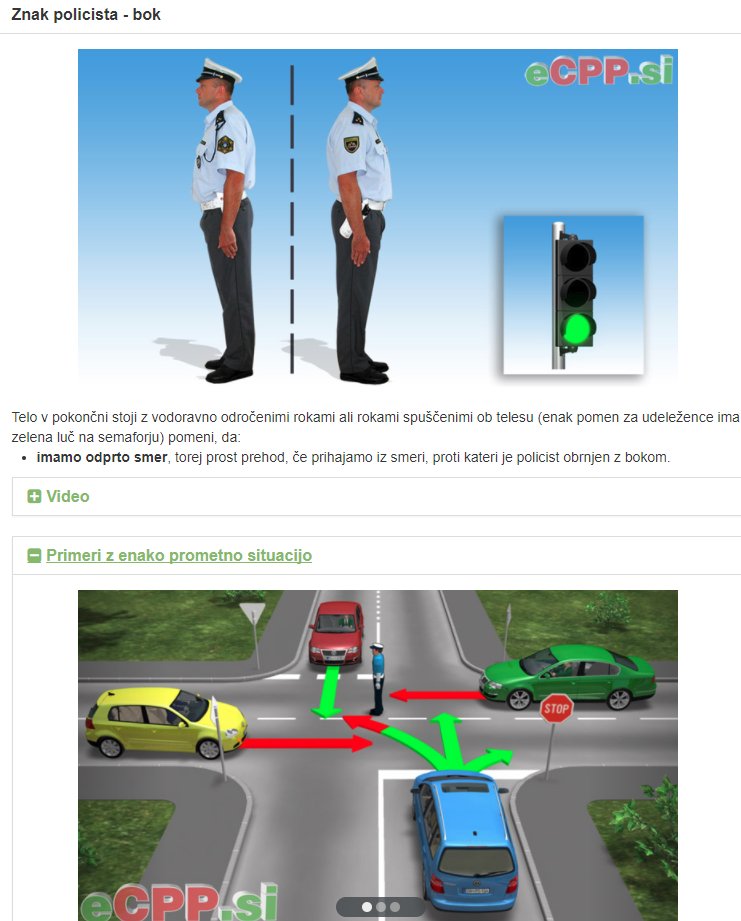 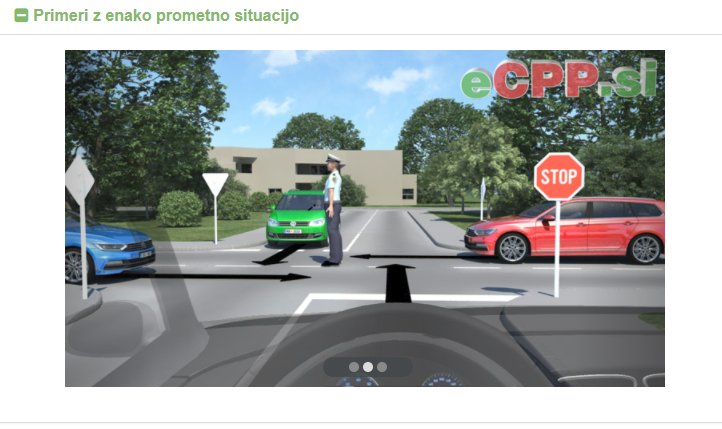 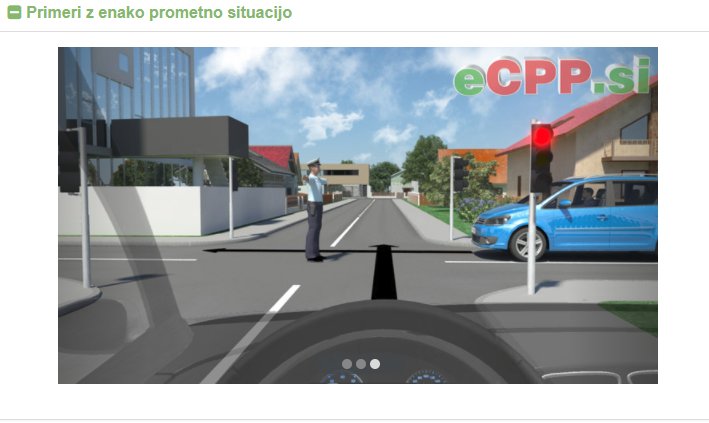 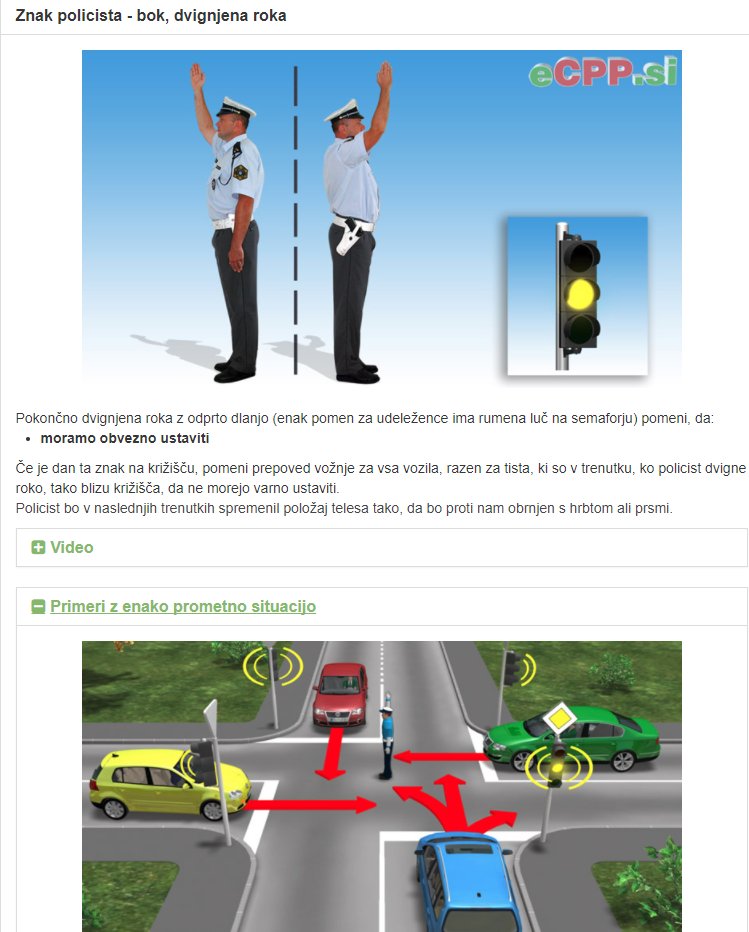 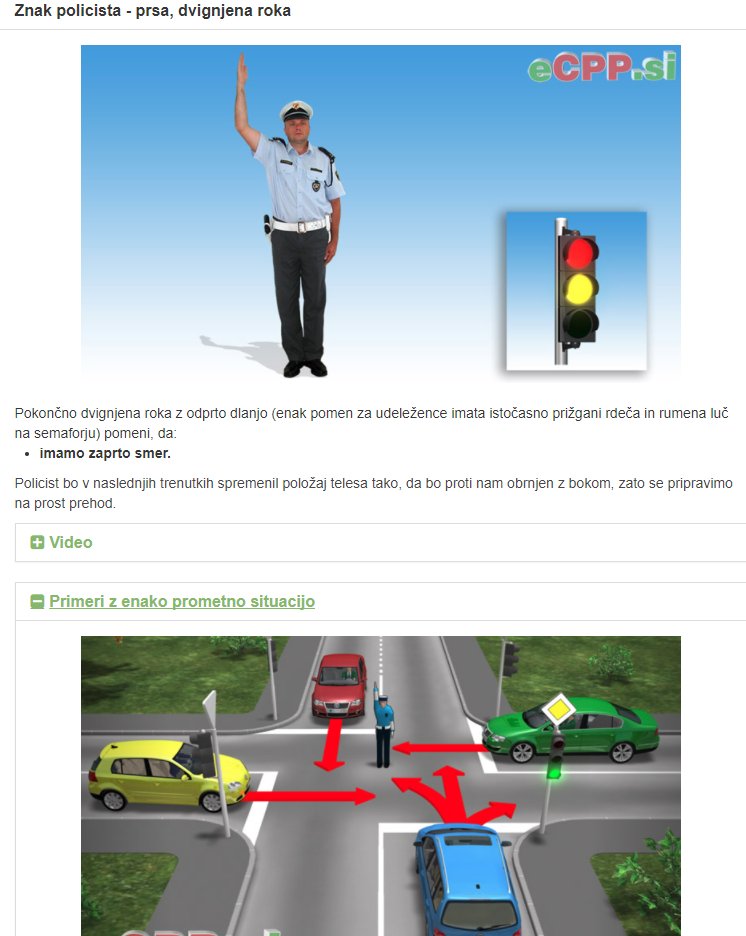 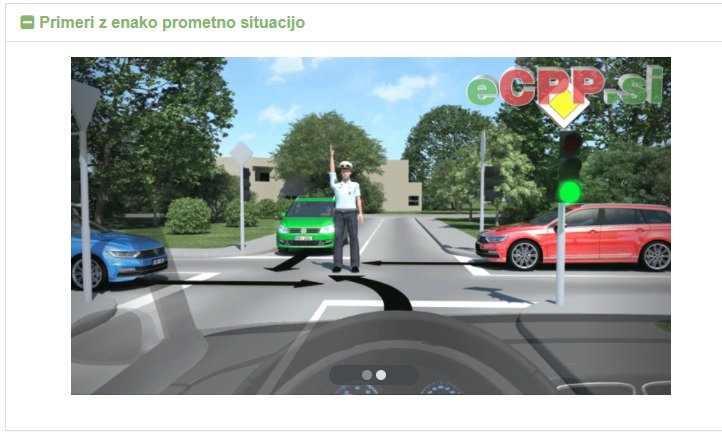 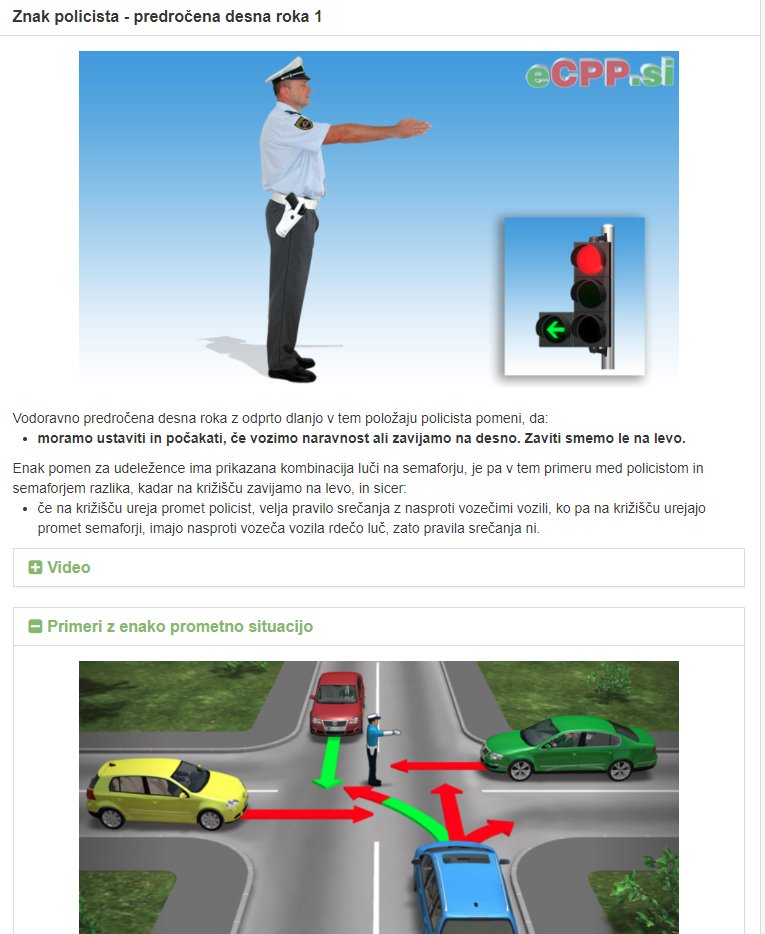 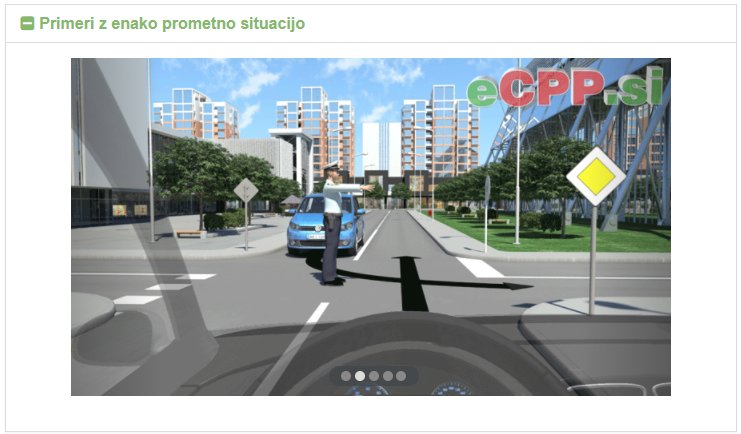 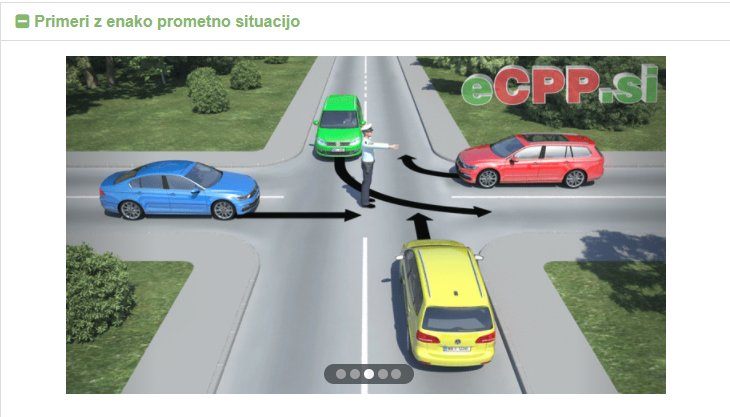 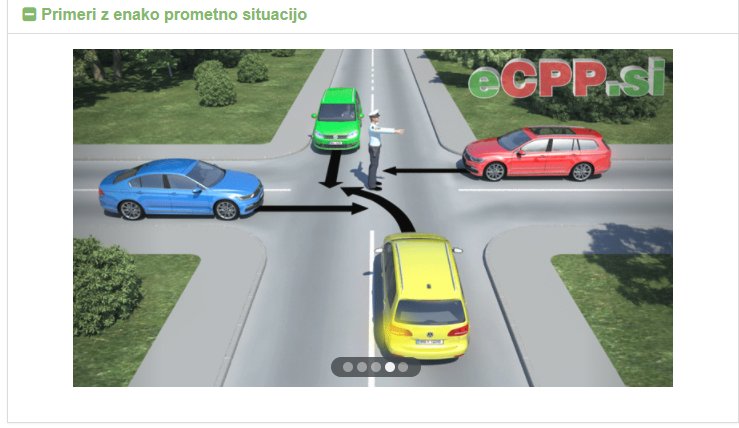 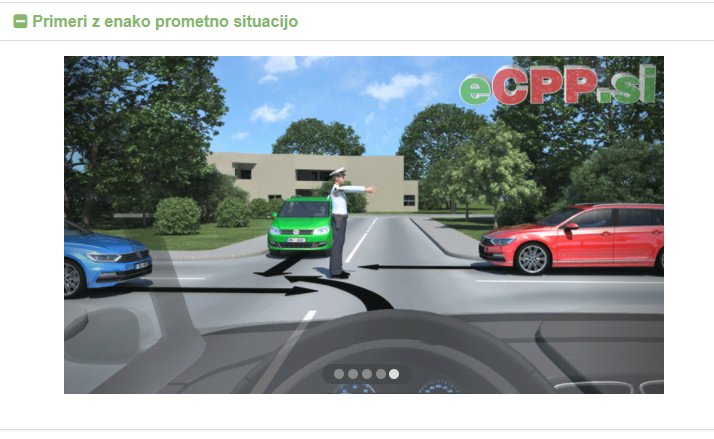 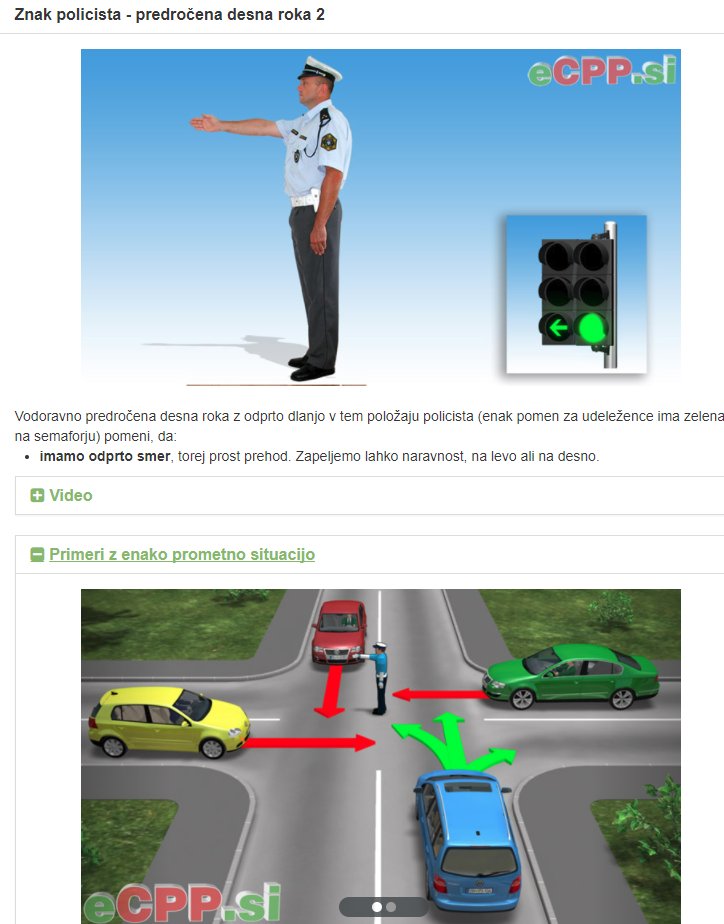 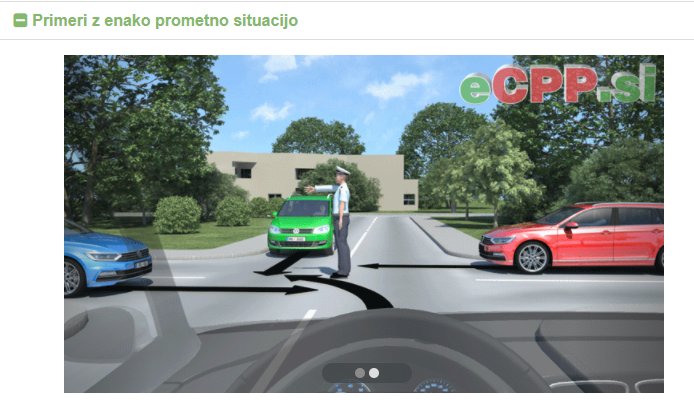 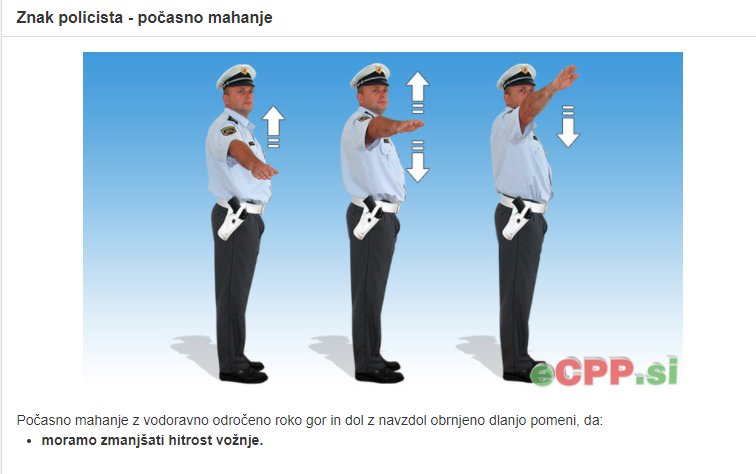 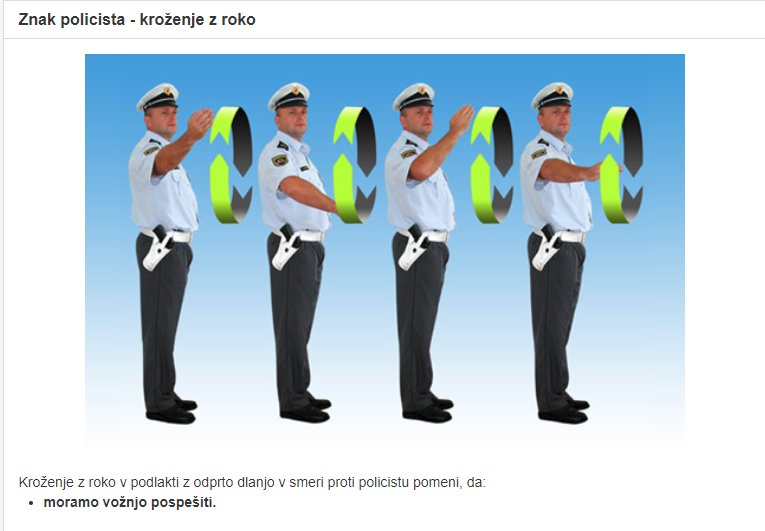 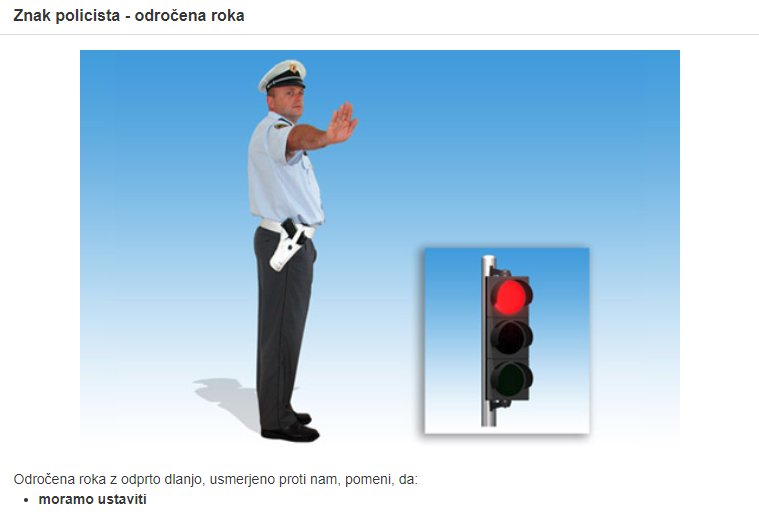 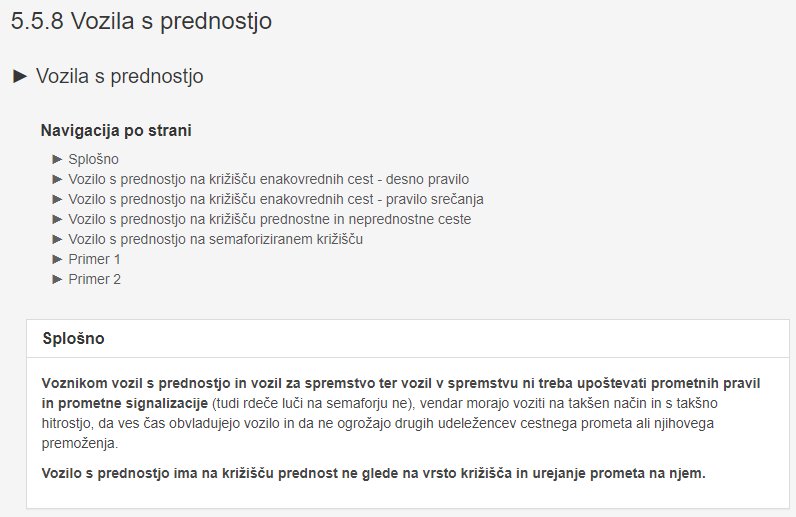 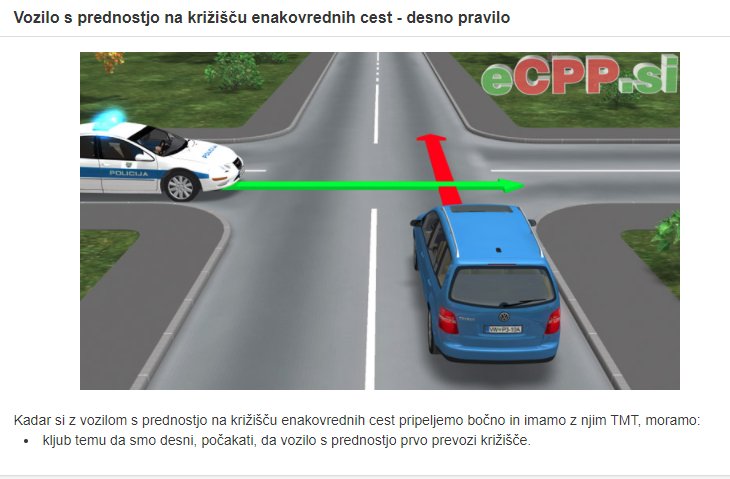 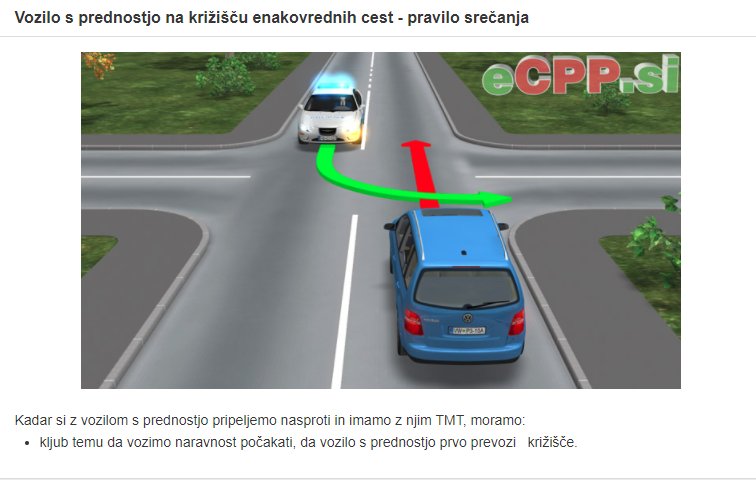 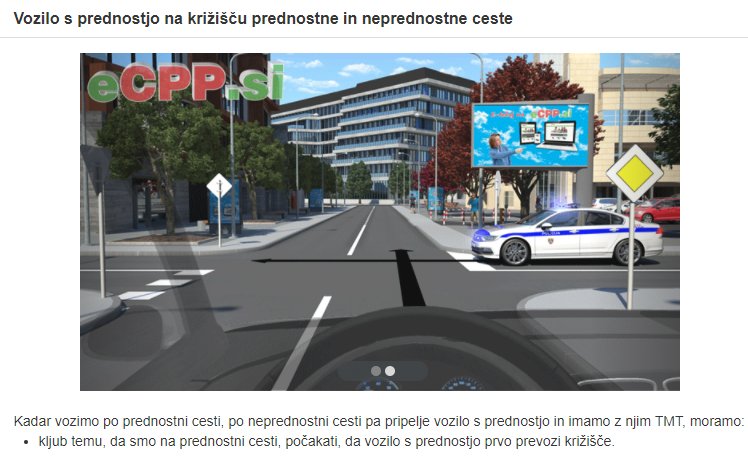 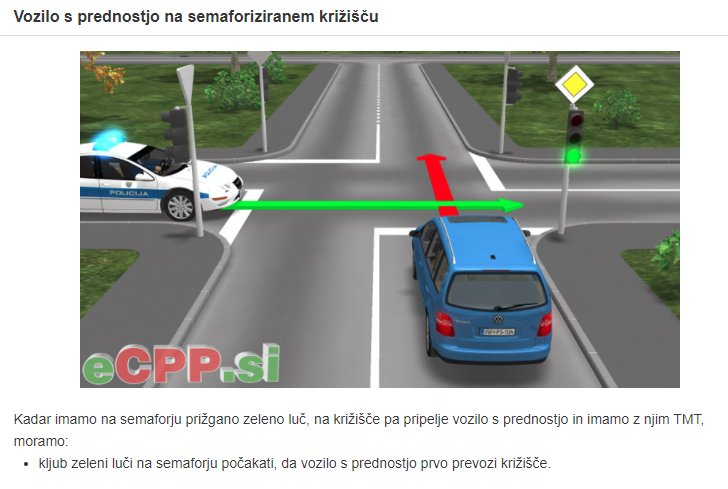 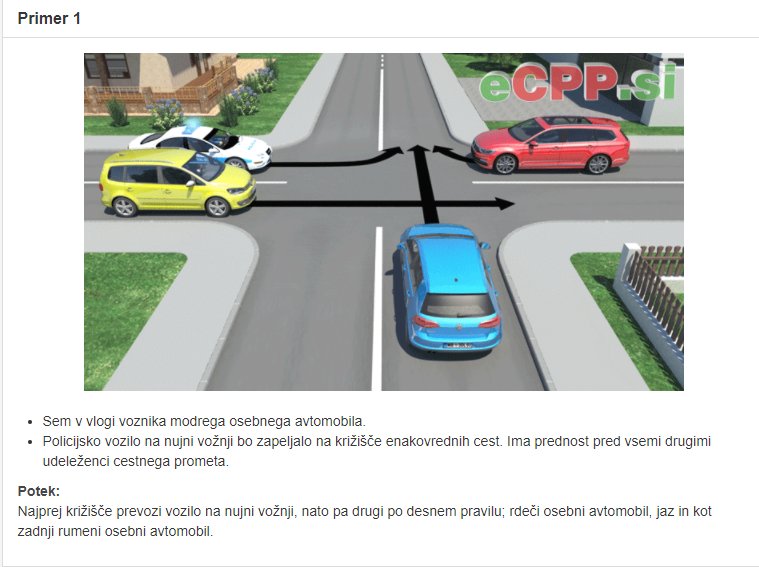 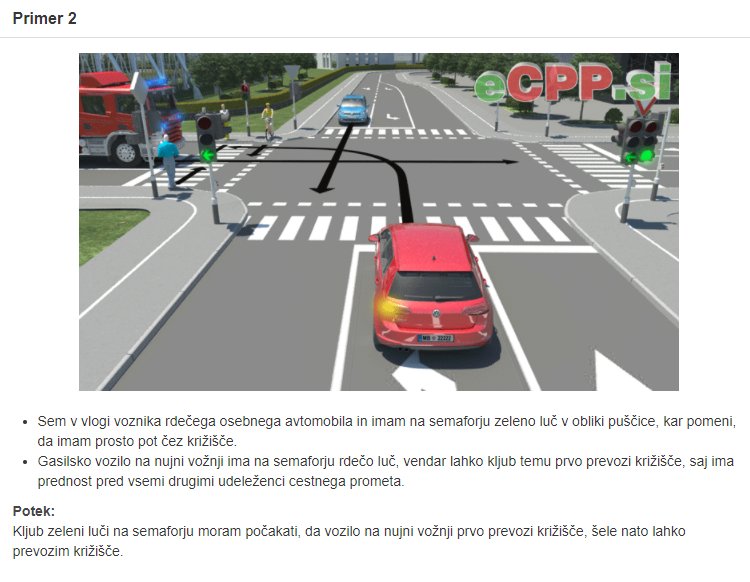 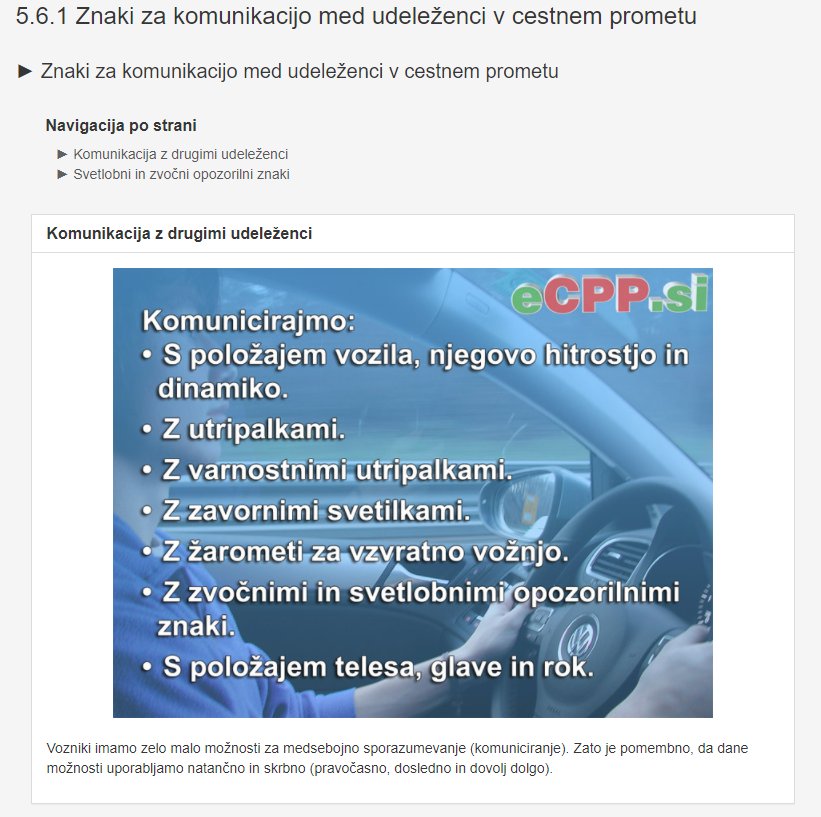 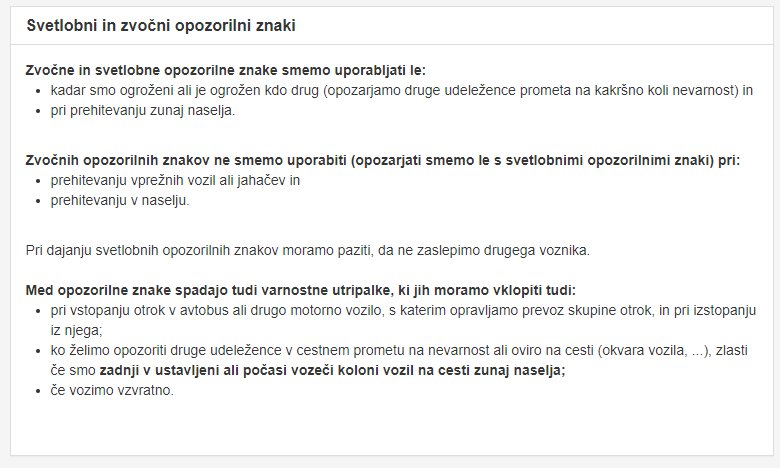 